ГОСУДАРСТВЕННЫЕ ГАРАНТИИИ ЛЬГОТЫ СЕМЬЯМ,ВОСПИТЫВАЮЩИМ ДЕТЕЙ,В РЕСПУБЛИКЕ БЕЛАРУСЬ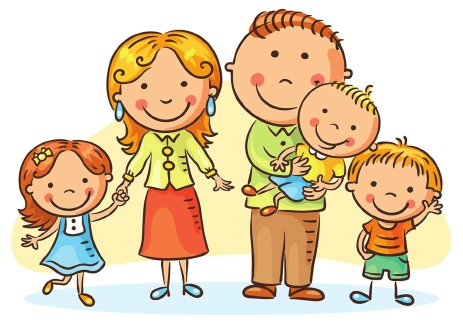 Брошюра подготовлена и издана Министерством труда и социальной защитыРеспублики Беларусь при поддержке проекта международной техническойпомощи «Укрепление научного и образовательного потенциала РеспубликиБеларусь в области сбора, анализа и использования демографическихданных для достижения Целей устойчивого развития» (рег. № 2/21/001130).Содержание брошюры является полной ответственностью Министерстватруда и социальной защиты Республики Беларусь.ГОСУДАРСТВЕННЫЕ ГАРАНТИИИ ЛЬГОТЫ СЕМЬЯМ,ВОСПИТЫВАЮЩИМ ДЕТЕЙ,В РЕСПУБЛИКЕ БЕЛАРУСЬОГЛАВЛЕНИЕСИСТЕМА ГОСУДАРСТВЕННЫХ ПОСОБИЙ СЕМЬЯМ,ВОСПИТЫВАЮЩИМ ДЕТЕЙ.СЕМЕЙНЫЙ КАПИТАЛ.МЕРЫ ПОДДЕРЖКИ ПРИ СТРОИТЕЛЬСТВЕ(РЕКОНСТРУКЦИИ), ПРИОБРЕТЕНИИ ЖИЛЬЯ.ГОСУДАРСТВЕННАЯ АДРЕСНАЯ СОЦИАЛЬНАЯ ПОМОЩЬ.ТРУДОВЫЕ ЛЬГОТЫ И ГАРАНТИИ.ПЕНСИОННЫЕ ЛЬГОТЫ И ГАРАНТИИ.ЛЬГОТЫ И ГАРАНТИИ В СФЕРЕ ОБРАЗОВАНИЯ.ЛЬГОТЫ В СФЕРЕ ЗДРАВООХРАНЕНИЯ,САНАТОРНО-КУРОРТНОГО ЛЕЧЕНИЯ И ОЗДОРОВЛЕНИЯ.ЛЬГОТЫ ПО ПРОЕЗДУ.НАЛОГОВЫЕ ЛЬГОТЫ.ИНЫЕ МЕРЫ ПОДДЕРЖКИ.37101618253041464954СИСТЕМА ГОСУДАРСТВЕННЫХ ПОСОБИЙСЕМЬЯМ, ВОСПИТЫВАЮЩИМ ДЕТЕЙ.1. В соответствии с Законом Республики Беларусь от29 декабря 2012 года № 7-З «О государственных пособиях семь-ям, воспитывающим детей» (далее – Закон № 7-З) назначаютсяследующие виды государственных пособий:1) по беременности и родам – назначается и выплачиваетсяединовременно за период с 30 недель беременности на126 календарных дней, в случае осложненных родов, в том числерождения двоих и более детей, – на 140 календарных дней.Женщинам, постоянно (преимущественно) проживающим и(или) работающим на территории радиоактивного загрязнения,пособие по беременности и родам назначается с 27 недель бере-менности на 146 календарных дней, в случае осложненных родов,в том числе рождения двоих и более детей, — на 160 календарныхдней.Лицу, усыновившему (удочерившему) ребенка либо назначен-ному опекуном ребенка в возрасте до 3 месяцев, пособие побеременности и родам назначается на 70 календарных дней содня усыновления (удочерения) или установления опеки.Работающим женщинам пособие назначается в размере100 процентов среднедневного заработка (дохода), определяемогоза 6 календарных месяцев, предшествующих месяцу возникнове-ния права на пособие по беременности и родам, но за каждыйкалендарный месяц не более трехкратной величины среднейзаработной платы работников в республике и не менее минималь-ного размера пособия по беременности и родам.Минимальный размер пособия составляет 50 процентовбюджета прожиточного минимума в среднем на душу населения(далее – БПМ) относительно каждого календарного месяцаотпуска по беременности и родам.Женщинам из числа лиц, самостоятельно уплачивающихобязательные страховые взносы на социальное страхование,пособие назначается в размере 100 процентов среднедневногодохода, определяемого за календарный год, предшествующийгоду, в котором возникло право на пособие по беременности иродам, но не более суммы взносов, уплаченных за период, за3который исчисляется среднедневной доход, и не менее минималь-ного размера пособия;2) в связи с рождением ребенка (единовременно) – прирождении первого ребенка – в размере 10 БПМ, при рождениивторого и последующих детей – в размере 14 БПМ;3) женщинам, ставшим на учет в организациях здравоох-ранения до 12-недельного срока беременности, регулярнопосещавших их и выполнявших предписания врачей в течениевсего срока беременности, – единовременно в размере 100 про-центов БПМ;4) по уходу за ребенком в возрасте до 3 лет – назначается напервого ребенка – 35 процентов среднемесячной заработнойплаты работников в республике за квартал (далее – среднемесяч-ная заработная плата), на второго и последующих детей –40 процентов среднемесячной заработной платы, на ребенка-инвалида в возрасте до 3 лет – 45 процентов среднемесячнойзаработной платы.Лицам, постоянно (преимущественно) проживающим натерритории, подвергшейся радиоактивному загрязнению в зонепоследующего отселения или в зоне с правом на отселение,пособие по уходу за ребенком в возрасте до 3 лет назначается ивыплачивается в размере 150 процентов этого пособия (ЗаконРеспублики Беларусь от 6 января 2009 г. № 9-З «О социальнойзащите граждан, пострадавших от катастрофы на Чернобы-льской АЭС, других радиационных аварий»);5) семьям на детей в возрасте от 3 до 18 лет в период воспи-тания в семье ребенка в возрасте до 3 лет – назначается одно-временно с пособием по уходу за ребенком в возрасте до 3 лет,размер пособия – 50 процентов БПМ (при воспитании двоих иболее детей назначается одно пособие на семью независимо отчисла детей старше 3 лет);6) на детей старше 3 лет из отдельных категорий семей –назначается по месту работы (службы), учебы родителя (нерабо-тающим родителям – в органах по труду, занятости и социальнойзащите), следующим категориям семей:если в семье воспитывается ребенок-инвалид в возрасте до18 лет;4если в семье воспитывается ребенок в возрасте до 18 лет,инфицированный вирусом иммунодефицита человека;если в семье отец (отчим) или усыновитель (удочеритель)являются военнослужащими, проходящими срочную военнуюслужбу, альтернативную службу;если в семье оба родителя (мать (мачеха), отец (отчим)) вполной семье либо единственный родитель в неполной семье,усыновитель (удочеритель) являются инвалидами I или II группы,а также если один из родителей в полной семье является инвали-дом I группы, а второй осуществляет уход за ним и получаетпособие, предусмотренное законодательством.Пособие на детей старше 3 лет из отдельных категорий семейназначается независимо от доходов семьи на каждого ребенка ввозрасте старше 3 лет, воспитываемого в таких семьях, приусловии занятости трудоспособного родителя:на ребенка-инвалида в возрасте от 3 до 18 лет – 70 процентовБПМ;на других детей в семье – в размере 50 процентов БПМ;7) на ребенка в возрасте до 18 лет, инфицированноговирусом иммунодефицита человека (назначается независимоот получения других видов пособий) – в размере 70 процентовБПМ;8) по уходу за ребенком-инвалидом в возрасте до 18 лет –назначается в органах по труду, занятости и социальной защите ивыплачивается ежемесячно:по уходу за ребенком-инвалидом, имеющим I или II степеньутраты здоровья либо III или IV степень утраты здоровья доисполнения ребенку возраста 3 лет – в размере 100 процентовБПМ;по уходу за ребенком-инвалидом старше 3 лет, имеющим IIIили IV степень утраты здоровья, – в размере 120 процентов БПМ.Право на такой вид пособия имеют лица, фактически осуще-ствляющие уход за ребенком-инвалидом при условии, что они неявляются занятыми.При этом матери (мачехе) или отцу (отчиму), усыновителю(удочерителю), опекуну (попечителю) предоставлено право напособие по уходу за ребенком-инвалидом в возрасте до 18 лет,если они являются занятыми на следующих условиях:5работают на условиях неполного рабочего времени (не болееполовины месячной нормы рабочего времени) или выполняютработу на дому;являются индивидуальными предпринимателями, нотариуса-ми, адвокатами, лицами, осуществляющими ремесленнуюдеятельность либо деятельность в сфере агроэкотуризма исоответствующая деятельность приостановлена в порядке,установленном законодательством;находятся в отпуске по уходу за ребенком до достижения имвозраста 3 лет (за любым ребенком, не только за ребенком-инвалидом) или в академическом отпуске;получают пенсию, ежемесячную страховую выплату;9) по временной нетрудоспособности по уходу за больнымребенком в возрасте до 14 лет (ребенком-инвалидом в возрас-те до 18 лет) (назначается при амбулаторном лечении ребенка ввозрасте до 14 лет на период, в течение которого ребенок позаключению врача нуждается в уходе, но не более чем на14 календарных дней; при стационарном лечении ребенка ввозрасте до 5 лет – на весь период стационарного лечения ребенкав возрасте от 5 до 14 лет, ребенка-инвалида в возрасте до 18 лет,нуждающегося по заключению врача в дополнительном уходе, –на весь период, в течение которого они нуждаются в уходе);10) по временной нетрудоспособности по уходу за ребенкомв возрасте до 3 лет и ребенком-инвалидом в возрасте до 18 летв случае болезни матери либо другого лица, фактическиосуществляющего уход за ребенком (назначается за весьпериод, в течение которого указанные лица по заключению врачане могут осуществлять уход за ребенком);11) по временной нетрудоспособности по уходу за ребен-ком-инвалидом в возрасте до 18 лет в случае его санаторно-курортного лечения, медицинской реабилитации, медицин-ской абилитации (назначается одному из работающих родите-лей (матери, мачехе, отцу, отчиму), опекуну, попечителю и выпла-чивается за весь период санаторно-курортного лечения, медицин-ской реабилитации, медицинской абилитации (с учетом временина проезд туда и обратно)).Оплата листка нетрудоспособности по уходу за больнымребенком в возрасте до 14 лет (ребенком-инвалидом в возрасте до618 лет) при оказании медицинской помощи в амбулаторных истационарных условиях, за ребенком в возрасте до 3 лет и ребен-ком-инвалидом в возрасте до 18 лет в случае болезни матери либодругого лица, фактически осуществляющего уход за ребенком, атакже за ребенком-инвалидом в возрасте до 18 лет в случае егосанаторно-курортного лечения, медицинской реабилитации,медицинской абилитации производится в размере 100 процен-тов среднедневного заработка с первого дня начала нетрудоспо-собности.СЕМЕЙНЫЙ КАПИТАЛ.С 1 января 2015 г. по 31 декабря 2024 г. установлена дополни-тельная мера государственной поддержки многодетных семей –единовременное предоставление семьям безналичных денеж-ных средств (семейный капитал) при рождении, усыновлении(удочерении) третьего или последующих детей.Размер семейного капитала при рождении, усыновлении(удочерении) третьего или последующих детей в период:с 1 января 2015 г. по 31 декабря 2019 г. – 10 000 долларов США;с 1 января 2020 г. по 31 декабря 2020 г. – 22 500 белорусскихрублей;с 1 января 2021 г. по 31 декабря 2021 г. – 23 737,5 рубля;с 1 января 2022 г. по 31 декабря 2022 г. – 25 995 рублей;с 1 января 2023 г. по 31 декабря 2023 г. – 29 950 рублей.Справочно.Начиная с 1 января 2021 г. в целях сохранения покупательной способностиразмер семейного капитала индексируется нарастающим итогом на величинуиндекса потребительских цен за предыдущий год, рассчитываемого Нацио-нальным статистическим комитетом.Новый размер семейного капитала действует в течение календарногогода (с 1 января по 31 декабря) и размещается Министерством труда исоциальной защиты на официальном сайте не позднее 31 января текущегогода.Право на назначение семейного капитала имеют гражданеРеспублики Беларусь, постоянно проживающие в РеспубликеБеларусь: мать (мачеха) в полной семье, родитель в неполнойсемье, усыновитель (удочеритель) при рождении, усыновлении7(удочерении) третьего или последующих детей в период с1 января 2015 г. по 31 декабря 2024 г. включительно, если сучетом родившегося, усыновленного (удочеренного) ребенка(детей) в семье воспитываются не менее троих детей в возрастедо 18 лет. При этом дата рождения усыновленного (удочеренного)ребенка (детей) должна быть не ранее 1 января 2015 г.Если в полной семье мать (мачеха) не имеет права на назначе-ние семейного капитала, такое право имеет отец (отчим).Условие наличия постоянной регистрации по месту прожива-ния на территории республики также предъявляется и к детям,учитываемым в составе семьи при определении права на семей-ный капитал.За назначением семейного капитала следует обращаться вместные исполнительные и распорядительные органы в соотве-тствии с регистрацией по месту жительства (месту пребывания) втечение 6 месяцев со дня рождения, усыновления (удочерения)третьего или последующих детей.Средства семейного капитала предоставляются семьям дляиспользования в Республике Беларусь в полном объеме либо почастям в безналичном порядке в соответствии с законодат-ельством по одному или нескольким направлениям:улучшение жилищных условий;получение образования;получение услуг в сфере социального обслуживания, здраво-охранения;товаров, предназначенных для социальной реабилитации иинтеграции инвалидов в общество;формирование накопительной (дополнительной) пенсииматери (мачехи) в полной семье, родителя в неполной семье.Право на распоряжение средствами семейного капиталапредоставляется по истечении 18 лет с даты рождения ребенка, всвязи с рождением, усыновлением (удочерением) которого семьяприобрела право на назначение семейного капитала.С 1 января 2020 г. средства семейного капитала могут бытьиспользованы досрочно в полном объеме либо по частям вбезналичном порядке независимо от периода времени, прошед-шего с даты назначения семейного капитала, на:8строительство (реконструкцию)* или приобретениеодноквартирных жилых домов, квартир в многоквартирныхили блокированных жилых домах, погашение задолженностипо кредитам, предоставленным на эти цели, и выплатупроцентов за пользование ими членом (членами) семьи, состоя-щим (состоящими) на учете нуждающихся в улучшении жилищ-ных условий либо состоявшим (состоявшими) на таком учете надату заключения кредитного договора;* Строительство (реконструкция) в составе организаций застройщиков,по договорам создания объектов долевого строительства (при условии, еслилица в установленном порядке направлены на строительство (реконструк-цию), подрядным либо хозяйственным способом.получение на платной основе членом (членами) семьи общеговысшего образования, специального высшего образования,среднего специального образования в государственныхучреждениях образования;получение членом (членами) семьи следующих платныхмедицинских услуг, оказываемых организациями здравоохране-ния:предоставление для медицинского применения иных меди-цинских изделий вместо включенных в Республиканский форму-ляр медицинских изделий при выполнении сложных и высокотех-нологичных вмешательств в кардиохирургии, нейрохирургии,онкологии и (или) иных лекарственных средств вместо включен-ных в Республиканский формуляр лекарственных средств;стоматологические услуги (протезирование зубов, денталь-ная имплантация с последующим протезированием, ортодонти-ческая коррекция прикуса);приобретение членом (членами) семьи либо члену (членам)семьи, которые являются инвалидами, в том числе детьми-инвалидами в возрасте до 18 лет, с нарушениями органов зрения,опорно-двигательного аппарата, товаров, предназначенных длясоциальной реабилитации и интеграции инвалидов в общес-тво, по перечню согласно приложению.9МЕРЫ ПОДДЕРЖКИ ПРИ СТРОИТЕЛЬСТВЕ(РЕКОНСТРУКЦИИ), ПРИОБРЕТЕНИИ ЖИЛЬЯ.1. Семьям с детьми, улучшающим жилищные условияпутем строительства (реконструкции) или приобретения жилья,оказывается поддержка государства в виде льготных креди-тов и (или) одноразовых субсидий, предоставляемых в порядке,установленном Указом Президента Республики Беларусь от06.01.2012 №13 «О некоторых вопросах предоставления граж-данам государственной поддержки при строительстве (реко-нструкции) или приобретении жилых помещений» (Указ № 13), ифинансовой помощи государства в погашении задолженности поэтим льготным кредитам.1.1. Право на получение льготных кредитов на строит-ельство (реконструкцию) или приобретение жилых помещенийимеют малообеспеченные граждане, у которых среднемесяч-ный доход на каждого члена семьи не превышает пятикратногосреднемесячного бюджета прожиточного минимума в среднем надушу населения, исчисленного за 12 месяцев, предшествующихмесяцу подачи документов (далее - БПМ), из числа:многодетных семей;граждан, в составе семей которых имеются дети-инвалиды, атакже инвалиды с детства I и П группы;молодых семей, имеющих двоих несовершеннолетних детейна дату утверждения списков на получение льготных кредитов;Многодетным семьям, гражданам, в составе семей которыхимеются дети-инвалиды, а также инвалидам с детства I и IIгруппы, льготные кредиты предоставляются во внеочередномпорядке. Молодым семьям с двумя несовершеннолетними детьми- в порядке общей очереди.Максимальный срок, на который предоставляется льгот-ный кредит, - 20 лет (многодетным семьям и детям-сиротам -40 лет).Проценты за пользование льготными кредитами в течениесрока их погашения для:многодетных семей, детей сирот и граждан, осуществляю-щих строительство (реконструкцию) или приобретение жилья итрудовую деятельность в населенных пунктах на территории10юго-восточного региона Могилевской области - 1% годовых;граждан, постоянно проживающих и работающих в населен-ных пунктах с численностью населения до 20 тыс. человек и вгородах-спутниках, - 10 процентов ставки рефинансированияНацбанка, но не менее 3% годовых;молодых семей с двумя детьми - 5% годовых;военнослужащих и приравненных к ним лиц - 5% годовых;граждан, в составе семей которых имеются дети-инвалиды, атакже инвалидам с детства I и П группы, и иных категорийграждан - 20 процентов ставки рефинансирования Нацбанка, ноне менее 5% годовых.Справочно: Норматив общей площади строящегося (реконструируемого)жилого помещения для определения величины льготного кредита установленв размере 20 кв. метров (в г. Минске - 15 кв. метров, а для многодетных семей— 20 кв. метров) на одного члена семьи, а для граждан, постоянно проживаю-щих и работающих в сельских населенных пунктах и строящих (реконструиру-ющих) в них одноквартирные жилые дома или квартиры общей площадьюболее 100 кв. метров в блокированных жилых домах, - 30 кв. метров.Многодетные семьи имеют право на предоставление макси-мального размера льготного кредита на строительство (реко-нструкцию) жилья (определенного с учетом предельного норма-тива стоимости 1 кв. метра) в размере 100% стоимости строит-ельства (реконструкции) нормируемых размеров общей площадижилого помещения, принимаемой в расчет для определенияразмера льготного кредита. Для граждан, в составе семей которыхимеются дети-инвалиды, а также инвалидам с детства I и IIгруппы, молодых семей с двумя детьми и иных категорий граж-дан - в размере 90% вышеуказанной стоимости.Многодетные семьи, которые реализовали свое право наполучение государственной поддержки в соответствии с Указом№ 13 либо Указом Президента Республики Беларусь от04.07.2017 № 240 «О государственной поддержке граждан пристроительстве (реконструкции) жилых помещений» (далее -Указ № 240), а также семьи, приобретшие статус многодетныхпосле улучшения жилищных условий (после ввода жилогодома в эксплуатацию (заключения договора купли-продажижилого помещения) с привлечением данных форм государствен-11ной поддержки, имеют право на повторное их получение приувеличении состава семей в связи с рождением (усыновлени-ем, удочерением) детей в этих семьях после улучшения жилищ-ных условий, если:основания для признания нуждающимися в улучшениижилищных условий возникли в связи с рождением (усыновлени-ем, удочерением) детей;основания для признания нуждающимися в улучшениижилищных условий возникли в связи с вселением кредитополуча-теля и (или) членов его семьи в однокомнатную квартиру, постро-енную (реконструированную) или приобретенную с использова-нием государственной поддержки;основания для признания нуждающимися в улучшениижилищных условий не отпали в связи со строительством (реко-нструкцией) или приобретением жилого помещения;при вселении в жилое помещение, построенное (реконструи-рованное) или приобретенное с использованием государственнойподдержки, они стали бы нуждающимися в улучшении жилищ-ных условий - в случае переезда семей из другого населенногопункта и принятия их в установленном порядке на учет нуждаю-щихся в улучшении жилищных условий по новому месту жит-ельства и (или) по месту работы (службы).1.2.  Указанные выше семьи, воспитывающие детей, имеютправо на получение одноразовых субсидий на строительство(реконструкцию) или приобретение жилых помещений {пред-оставляются до ввода жилого дома в эксплуатацию).Право на совместное использование льготного кредита иодноразовой субсидии на строительство (реконструкцию) илиприобретение жилых помещений имеют граждане, в составесемей которых имеются дети-инвалиды, а также инвалиды сдетства I и II группы.Многодетные семьи и молодые семьи, имеющие двоих несо-вершеннолетних детей, вправе по их выбору воспользоватьсялибо льготными кредитами, либо одноразовыми субсидиями настроительство (реконструкцию) или приобретение жилых поме-щений.121.3.  Финансовая помощь государства в погашениизадолженности по льготным кредитам предоставляется:многодетным семьям при наличии на дату утверждениясписков на получение льготных кредитов троих детей в возрастедо 23 лет - в размере 75% от суммы задолженности по выданномульготному кредиту, а при наличии четверых и более детей ввозрасте до 23 лет на указанную дату - в размере 100%;семьям при рождении (усыновлении, удочерении) третьего ипоследующих детей после утверждения списков на получениельготных кредитов в соответствии с количеством несовершенно-летних детей на дату рождения (усыновления, удочерения)ребенка (с учетом родившегося, усыновленного, удочеренного) - вразмере 75% от суммы задолженности по выданному льготномукредиту, а при наличии четверых и более несовершеннолетнихдетей -100%;молодым семьям при рождении после заключения кредитногодоговора первого ребенка – 10% от суммы задолженности польготным кредитам, а при рождении второго ребенка – 20%.Семьям с двумя и более детьми, в которых один из родите-лей является получателем пособия по уходу за ребенком ввозрасте до 3 лет, в период его получения предоставляетсяотсрочка в погашении задолженности по льготному кредиту,включая проценты за пользование кредитом.2. На основании Указа № 240 указанные в подпункте 1.1 семьи,воспитывающие детей, имеют право на получение субсидий,предусмотренных в названном Указе.Многодетные семьи имеют право на внеочередное получе-ние:- субсидии на уплату части процентов за пользование кредитомв соответствии с количеством детей на дату подачи заявления опредоставлении субсидий:при наличии троих детей до 23 лет – в размере ставки рефинан-сирования, увеличенной на 2 процентных пункта, но не болеепроцентной ставки по кредиту, установленной кредитным дого-вором;13при наличии четверых детей до 23 лет - в размере ставкирефинансирования, увеличенной на 3 процентных пункта, но неболее процентной ставки по кредиту, установленной кредитнымдоговором;- субсидии на погашение основного долга по кредиту (совмес-тно с субсидией на уплату части процентов) в соответствии сколичеством детей на дату подачи заявления о предоставлениисубсидий:при наличии троих детей до 23 лет - в размере 95% от суммыосновного долга по кредиту;при наличии четверых и более детей до 23 лет -100%.Граждане, в составе семей которых имеются дети-инвалиды, а также инвалиды с детства I и II группы, имеютправо на внеочередное получение:субсидии на уплату части процентов за пользование кредитом -в размере ставки рефинансирования, уменьшенной на 2 процен-тных пункта, но не более процентной ставки по кредиту, установ-ленной кредитным договором;субсидии на погашение основного долга по кредиту (совмес-тно с субсидией на уплату части процентов) – в размере 50 % отсуммы основного долга по кредиту.Дети-сироты имеют право на внеочередное получение: субси-дии на уплату части процентов за пользование кредитом – вразмере ставки рефинансирования Национального банка, увели-ченной на 2 процентных пункта, но не более процентной ставкипо кредиту, установленной кредитным договором;субсидии на погашение основного долга по кредиту (совмес-тно с субсидией на уплату части процентов) - в размере 50 % отсуммы основного долга по кредиту;Гражданам, осуществляющим строительство (реко-нструкцию) жилья и трудовую деятельность в населенныхпунктах на территории юго-восточного региона Могилев-ской области, в порядке общей очередности предоставляютсясубсидии на уплату части процентов за пользование кредитом вразмере ставки рефинансирования Национального банка, увели-ченной на 2 процентных пункта, но не более процентной ставкипо кредиту, установленной кредитным договором.14Молодым семьям с двумя несовершеннолетними детьми впорядке общей очередности и иным категориям граждан пре-доставляются субсидии совместно с указанной субсидией пре-доставляется субсидия на погашение основного долга в размере10% от суммы основного долга по кредиту, а при рождениивторого – 20%.Многодетным семьям максимальная нормируемая стои-мость жилого помещения для предоставления субсидий (размеркредита, подлежащего субсидированию) определяется в размере100 % стоимости строительства (реконструкции) нормируемыхразмеров общей площади жилого помещения. Гражданам, всоставе семей которых имеются дети-инвалиды, а такжеинвалиды с детства I и II группы, молодым семьям с двумядетьми и иным категориям граждан – в размере 90 % от вышеу-казанной стоимости.3. Многодетные семьи подлежат направлению настроительство (приобретение) жилых помещений в течениегода со дня подачи заявлений (в первоочередном порядкемногодетные семьи, имеющие четверых и более несовершенно-летних детей и многодетные семьи, воспитывающие детей-инвалидов).4.  Одному из членов многодетной семьи, состоящему научете нуждающихся в улучшении жилищных условий и включен-ному в списки граждан, желающих получить земельные участкидля строительства и обслуживания одноквартирных, блокирован-ных жилых домов, земельный участок предоставляется внеочереди в порядке последовательности включения его в такиесписки.5.  Право на получение жилого помещения социальногопользования имеют:граждане, в составе семей которых имеются дети-инвалиды;многодетные семьи, а также матери, которым присвоенозвание «Мать-героиня» или которые награждены орденом Мате-ри, орденом «Материнская слава» либо медалью «Медаль мате-ринства», граждане, взявшие на воспитание троих и более детей-сирот и (или) детей, оставшихся без попечения родителей, - если уних среднемесячный совокупный доход на одного членасемьи не превышает БПМ и которые располагают заявленным15имуществом, общая стоимость которого не превышает размерастоимости квартиры типовых потребительских качеств исходя измаксимальной нормы предоставления общей площади жилогопомещения социального пользования на одного члена семьи(статья 105 Жилищного кодекса Республики Беларусь).ГОСУДАРСТВЕННАЯ АДРЕСНАЯСОЦИАЛЬНАЯ ПОМОЩЬ.Малообеспеченным семьям и семьям, находящимся в труднойжизненной ситуации, предоставляется государственная адреснаясоциальная помощь (Указ Президента Республики Беларусь от19.01.2012 № 41 «О государственной адресной социальнойпомощи») в виде:1) ежемесячного и (или) единовременного предоставлениясоциальных пособий на приобретение продуктов питания,лекарственных средств, одежды, обуви, школьных принадлеж-ностей и на другие нужды для обеспечения нормальной жизнеде-ятельности.Ежемесячное социальное пособие предоставляется семьямпри условии, что их среднедушевой доход по объективнымпричинам ниже БПМ. Многодетным семьям ежемесячноесоциальное пособие предоставляется при условии, что их средне-душевой доход составляет не более 115% БПМ.Размер ежемесячного социального пособия на каждого членасемьи составляет положительную разность между размером БПМ(115% БПМ для многодетных семей) и среднедушевым доходомсемьи.Ежемесячное социальное пособие предоставляется на периодот 1 до 6 месяцев, но не более 6 месяцев в течение одного года.По решению комиссии оно может быть предоставлено напериод более 6 месяцев – до 12 месяцев в году: неполным семьям, в которых родитель осуществляет уходза ребенком-инвалидом в возрасте до 18 лет; семьям, воспитывающим несовершеннолетних детей(ребенка), в которых оба родителя (мать (мачеха), отец (отчим) вполной семье либо единственный родитель в неполной семье,усыновитель (удочеритель) являются инвалидами I или II группы,16а также если один из родителей в полной семье является инвали-дом I группы, а второй осуществляет уход за ним и получаетпособие, предусмотренное законодательством; многодетным семьям; одиноким гражданам, достигшим возраста 70 лет, гражда-нам, не имеющим трудоспособных членов семьи, обязанных позакону их содержать; одиноким гражданам, достигшим возраста 70 лет граждане,не имеющим трудоспособных членов семьи, обязанных по законуих содержат.Единовременное социальное пособие предоставляетсясемьям, оказавшимся по объективным причинам в труднойжизненной ситуации, нарушающей нормальную жизнедеятель-ность, при условии, что их среднедушевой доход составляет неболее 150 процентов БПМ. Размер единовременного социальногопособия устанавливается в зависимости от трудной жизненнойситуации, в которой находится семья, в сумме не превышающей10-кратного размера БПМ.Справочно. Единовременное социальное пособие предоставляется одинраз в течение календарного года.Более одного раза в год может быть предоставлено семьям (гражданам),пострадавшим в результате стихийных бедствий, катастроф, пожаров ииных чрезвычайных ситуаций (обстоятельств) непреодолимой силы (форс-мажор), если до этого они реализовали свое право на единовременное социаль-ное пособие в связи с иной трудной жизненной ситуацией, нарушающей ихнормальную жизнедеятельность;2) социального пособия для возмещения затрат на приобрете-ние подгузников (впитывающих трусиков), впитывающихпростыней (пеленок), урологических прокладок (вкладышей) –предоставляется независимо от величины среднедушевого доходасемьи детям-инвалидам в возрасте до 18 лет, имеющим IV сте-пень утраты здоровья, и инвалидам I группы.Справочно. Размер социального пособия для возмещения затрат наприобретение подгузников устанавливается в сумме, не превышающей1,5-кратного размера БПМ, действующего на дату принятия решения опредоставлении государственной адресной социальной помощи в виде данногосоциального пособия. Общий объем помощи в календарном году составляет неболее 6 БПМ;173) бесплатного обеспечения продуктами питания детей первыхдвух лет жизни (предоставляется семьям, имеющим среднедуше-вой доход ниже БПМ. Семьям при рождении и воспитаниидвойни или более детей такая помощь предоставляется независи-мо от величины среднедушевого дохода).Справочно. Данный вид помощи предоставляется на основании рекомен-даций участкового врача-педиатра (врача-педиатра, врача общей практи-ки) по рациону питания ребенка в соответствии с его состоянием.ТРУДОВЫЕ ЛЬГОТЫ И ГАРАНТИИ.Особенности регулирования труда женщин и лиц с семейны-ми обязанностями комплексно учтены в трудовом законодат-ельстве. Трудовым кодексом Республики Беларусь установлено,что:1) запрещается привлечение женщин к выполнению (статья262): тяжелых работ и работ с вредными и (или) опаснымиусловиями труда, а также подземных работ, кроме некоторыхподземных работ (нефизических работ или работ по санитарномуи бытовому обслуживанию); работ, связанных с подъемом и перемещением тяжестейвручную, превышающих установленные для них предельныенормы, если иное не установлено Трудовым кодексом РеспубликиБеларусь.Справочно.Список тяжелых работ и работ с вредными и (или) опасными условиямитруда, на которых запрещается привлечение к труду женщин, утверждает-ся республиканским органом государственного управления, проводящимгосударственную политику в области труда.Предельные нормы подъема и перемещения тяжестей женщинамивручную устанавливаются республиканским органом государственногоуправления, проводящим государственную политику в области здравоохране-ния;2) запрещаются привлечение к сверхурочным работам, работев государственные праздники и праздничные дни, установленные18и объявленные в порядке, предусмотренном законодательством,нерабочими, работе в ночное время, выходные дни и направлениев служебную командировку беременных женщин (часть перваястатьи 263);3) женщины, имеющие детей в возрасте до 14 лет (детей-инвалидов до 18 лет), могут привлекаться к сверхурочным рабо-там, работе в государственные праздники и праздничные дни,установленные и объявленные в порядке, предусмотренномзаконодательством, нерабочими, работе в ночное время, выход-ные дни и направляться в служебную командировку только с ихписьменного согласия (часть вторая статьи 263);4) за первый рабочий год по желанию работника нанимательобязан предоставить трудовые отпуска (основной и дополни-тельный) до истечения 6 месяцев работы: женщинам передотпуском по беременности и родам или после него, лицам моложе18 лет; матери (мачехе), отцу (отчиму), воспитывающим двоих иболее детей в возрасте до 14 лет (ребенка-инвалида в возрасте до18 лет); работающим женам (мужьям) военнослужащих, по ихжеланию, трудовой отпуск предоставляется одновременно сотпуском их мужей (жен) (статья 166);5) при составлении графика трудовых отпусков нанимательобязан запланировать отпуск по желанию работника: в летнее или другое удобное время – матери (мачехе),воспитывающей двоих и более детей в возрасте до 14 лет, а такжематери (мачехе), отцу (отчиму), воспитывающим ребенка-инвалида в возрасте до 18 лет; работникам, жены которых находятся в отпуске по беремен-ности и родам, – в период этого отпуска     ; женщинам – перед отпуском по беременности и родам илипосле него  ; работающим женам (мужьям) военнослужащих – одновре-менно с отпуском их мужей (жен) (статья 168);5) по желанию женщины, имеющей двух и более детей ввозрасте до 14 лет или ребенка-инвалида в возрасте до 18 лет,наниматель обязан предоставить отпуск без сохранения зара-ботной платы продолжительностью до 14 календарных дней(статья 189);196) по семейно-бытовым причинам, для работы над диссерта-цией, написания учебников и по другим уважительным причинам(помимо тех, которые предусмотрены частью первой статьи 189Трудового кодекса), работнику по его письменному заявлениюможет быть предоставлен в течение календарного года отпуск безсохранения заработной платы не более 30 календарных дней,если иное не предусмотрено коллективным договором, соглаше-нием, нанимателем. Т.е. суммарно продолжительность отпусковбез сохранения заработной платы по основаниям, указанным встатьях 189 и 190 ТК, может составлять 44 календарных дня в год(статья 190);7) беременным женщинам и женщинам, имеющим детей ввозрасте до полутора лет, при переводе на более легкую работусохраняется средний заработок по прежней работе (статья 264).Справочно. Беременным женщинам в соответствии с заключениемврачебно-консультационной комиссии или медико-реабилитационной экспер-тной комиссии снижаются нормы выработки, нормы обслуживания либо онипереводятся на другую работу, более легкую и исключающую воздействиевредных и (или) опасных производственных факторов, с сохранением среднегозаработка по прежней работе.До решения вопроса о предоставлении беременной женщине в соотве-тствии с указанным заключением другой работы, более легкой и исключаю-щей воздействие вредных и (или) опасных производственных факторов, онаподлежит освобождению от работы с сохранением среднего заработка завсе пропущенные вследствие этого рабочие дни за счет нанимателя.Женщины, имеющие детей в возрасте до полутора лет, в случае невоз-можности выполнения прежней работы переводятся на другую работу ссохранением среднего заработка по прежней работе до достижения ребен-ком возраста полутора лет;8) предоставляются отпуска по беременности и родам свыплатой за этот период пособия по государственному социаль-ному страхованию (статья 184 Трудового кодекса РеспубликиБеларусь, статья 8 Закона Республики Беларусь от 29 декабря2012 года № 7-З «О государственных пособиях семьям, воспиты-вающим детей»).Справочно. Женщинам предоставляется отпуск по беременности и родамс 30 недель беременности продолжительностью 126 календарных дней (вслучаях осложненных родов, в том числе рождения двоих и более детей, –140 календарных дней).20Женщинам, постоянно (преимущественно) проживающим и (или)работающим на территории радиоактивного загрязнения, предоставляетсяотпуск по беременности и родам с 27 недель беременности продолжитель-ностью 146 календарных дней (в случаях осложненных родов, в том числерождения двоих и более детей, – 160 календарных дней).В случае родов, наступивших до 30 недель беременности (до 27 недельбеременности у женщин, постоянно (преимущественно) проживающих и(или) работающих на территории радиоактивного загрязнения), отпуск побеременности и родам предоставляется на 140 календарных дней (женщи-нам, постоянно (преимущественно) проживающим и (или) работающим натерритории радиоактивного загрязнения, — на 160 календарных дней), а вслучае рождения мертвого ребенка — на 70 календарных дней.Лицу, усыновившему (удочерившему) ребенка либо назначенному опекуномребенка в возрасте до 3 месяцев, отпуск по беременности и родам предостав-ляется на 70 календарных дней со дня усыновления (удочерения) или установ-ления опек;9) предоставляются отпуска по уходу за ребенком до достиже-ния им возраста 3 лет с выплатой за этот период ежемесячногогосударственного пособия по государственному социальномустрахованию (статья 185).Справочно. Работающим матерям независимо от трудового стажа поих желанию наниматель обязан предоставить после окончания отпуска побеременности и родам отпуск по уходу за ребенком до достижения имвозраста 3 лет.По усмотрению семьи отпуск по уходу за ребенком до достижения имвозраста 3 лет предоставляется работающим отцу или другому родствен-нику, члену семьи ребенка в случае, если мать ребенка на территорииРеспублики Беларусьвышла на работу (службу), учебу (при получениипрофессионально-технического, среднего специального, высшего или послеву-зовского образования в дневной форме получения образования), проходитподготовку в клинической ординатуре в очной форме или является адвокатом,осуществляющим адвокатскую деятельность индивидуально, нотариусом,осуществляющим нотариальную деятельность в нотариальном бюро,индивидуальным предпринимателем, творческим работником, физическимлицом, осуществляющим ремесленную деятельность, деятельность пооказанию услуг в сфере агроэкотуризма (за исключением случаев приостанов-ления соответствующей деятельности в порядке, установленном законодат-ельством, неосуществления предпринимательской деятельности в связи снахождением в процессе прекращения деятельности).В случае установления опеки над ребенком отпуск по уходу за ребенком додостижения им возраста 3 лет предоставляется работающему опекуну.21Отпуск по уходу за ребенком до достижения им возраста 3 лет пред-оставляется мачехе, если указанный отпуск не предоставлен работающимотцу, другому родственнику, члену семьи ребенка (статья 271).Отпуск по уходу за ребенком до достижения им возраста 3 лет пред-оставляется работающим отцу или другому родственнику, члену семьи,опекуну ребенка, и в тех случаях, когда мать не может осуществлять уход заребенком в связи с инвалидностью I группы либо болезнью, препятствующейосуществлению ею ухода за ребенком, подтвержденной заключением врачеб-но-консультационной комиссии (статья 271).Отпуск по уходу за ребенком до достижения им возраста 3 лет можетбыть использован полностью либо по частям любой продолжительности;10)отцу (отчиму) при рождении ребенка и воспитании его всемье предоставляется отпуск без сохранения заработнойплаты продолжительностью не более 14 календарных дней(отпуск предоставляется единовременно по письменному заявле-нию в течение 6 месяцев с даты рождения ребенка) (статья 186);11)женщинам, имеющим детей в возрасте до полутора лет,предоставляются помимо общего перерыва для отдыха и питаниядополнительные перерывы для кормления ребенка (статья 267).Справочно. Эти перерывы предоставляются не реже чем через 3 часапродолжительностью не менее 30 минут каждый. При наличии двух или болеедетей в возрасте до полутора лет продолжительность перерыва устанавли-вается не менее 1 часа.По желанию женщины перерывы для кормления ребенка могут бытьприсоединены к перерыву для отдыха и питания либо в суммированном видеперенесены как на начало, так и на конец рабочего дня (рабочей смены) ссоответствующим его (ее) сокращением.Перерывы для кормления ребенка включаются в рабочее время и оплачива-ются по среднему заработку;12)предоставляется дополнительный свободный отработы день (статья 265 Трудового кодекса Республики Бела-русь, п. 14 Инструкции о порядке и условиях предоставленияодного дополнительного свободного от работы дня в неделю соплатой в размере среднего дневного заработка, утвержденнойпостановлением Министерства труда и социальной защитыРеспублики Беларусь от 11.06.2014 № 34): в месяц – матери (мачехе) или отцу (отчиму), опекуну(попечителю), воспитывающей (воспитывающему) ребенка-инвалида в возрасте до 18 лет с оплатой в размере среднего22дневного заработка за счет средств государственного социальногострахования; в неделю – матери (мачехе) или отцу (отчиму), опекуну(попечителю), воспитывающей (воспитывающему) ребенка-инвалида в возрасте до 18 лет либо троих и более детей в возрастедо 16 лет, с оплатой в размере среднего дневного заработка за счетсредств нанимателя; в месяц – матери (мачехе) или отцу (отчиму), опекуну(попечителю), воспитывающей (воспитывающему) двоих детей ввозрасте до 16 лет без сохранения заработной платы. Вместе с темв коллективном договоре, ином локальном нормативном право-вом акте может предусматриваться оплата при предоставленииуказанного свободного от работы дня в месяц;13)по просьбе женщины, имеющей ребенка в возрасте до14 лет (в том числе находящегося на ее попечении) нанимательобязан установить неполный рабочий день или неполнуюрабочую неделю (пункт 1 части второй статьи 289).Трудовым кодексом гарантируется продление (заключениенового) контракта в период беременности, нахождения в отпус-ке по уходу за ребенком до достижения им возраста 3 лет и послеокончания такого отпуска (статья 261-5): контракты с беременными женщинами, женщинами,имеющими детей в возрасте до 3 лет (детей-инвалидов – до18 лет), трудовые договоры с которыми были заключены нанеопределенный срок, не заключаются без их согласия на заклю-чение контрактов; срок действия контракта с беременной женщиной с еесогласия продлевается на период беременности либо иной срокпо соглашению сторон; наниматель с согласия работника обязан продлить срокдействия контракта либо заключить новый контракт:- с работающей женщиной, находящейся в отпуске по беремен-ности и родам, матерью (отцом ребенка вместо матери, опеку-ном), находящейся в отпуске по уходу за ребенком до достиже-ния им возраста 3 лет, – на срок не менее чем до окончанияуказанных отпусков;- с работающей матерью (отцом ребенка вместо матери,23опекуном), приступившей к работе до или после окончанияотпуска по уходу за ребенком до достижения им возраста 3 лет,– на срок не менее чем до достижения ребенком возраста 5 лет.Установлены гарантии при приеме на работу беременныхженщин и женщин с детьми, а также защищающие беременныхженщин, женщин с детьми, одиноких родителей от необоснован-ного увольнения (статья 268): запрещается отказывать женщинам в заключении трудовогодоговора и снижать им заработную плату по мотивам, связаннымс беременностью или наличием детей в возрасте до 3 лет, аодиноким родителям – с наличием детей в возрасте до 14 лет(ребенка-инвалида – до 18 лет). При отказе в заключении трудово-го договора указанным категориям наниматель обязан сообщитьим мотивы в письменной форме. Отказ в заключении трудовогодоговора может быть обжалован в суд; не допускается расторжение трудового договора по инициа-тиве нанимателя:- в связи с сокращением численности или штата работников(пункт 1 статьи 42) и в случаях, предусмотренных пунктами 3 –5 статьи 42 Трудового кодекса, – с беременной женщиной,женщиной, имеющей ребенка в возрасте до 3 лет, одинокимродителем, имеющим ребенка в возрасте до 3 лет;- в связи с сокращением численности или штата работников(пункт 1 статьи 42) и в случае, предусмотренном пунктом 5статьи 42 Трудового кодекса, – с одиноким родителем, имею-щим ребенка в возрасте от 3 до 14 лет (ребенка-инвалида - до18 лет); работающие отцы, воспитывающие детей без матери (всвязи с ее длительным (более месяца) пребыванием в организа-ции здравоохранения и по другим причинам), одинокие родители,а также опекуны (попечители) детей имеют право на гарантии,предоставляемые законодательством, коллективным договором,соглашением работающим женщинам-матерям (статья 271); при усыновлении (удочерении) детей-сирот и детей,оставшихся без попечения родителей, в возрасте от 3 до 16 летусыновителям (удочерителям) предоставлено право на кратков-ременный отпуск без сохранения заработной платы сроком до2490 календарных дней в течение 6 месяцев со дня вступления взаконную силу решения суда об усыновлении. При этом запервый месяц такого отпуска (если он не менее 30 календарныхдней) ежемесячные денежные выплаты, получаемые на усынов-ленных (удочеренных) детей, выплачиваются в двойном размере(Указ Президента Республики Беларусь от 30 июня 2014 г. № 330«О государственной поддержке семей, усыновивших (удочерив-ших) детей»).Справочно. Право на указанный отпуск не распространяется на усынови-телей (удочерителей) – бывших опекунов (попечителей), приемных родите-лей, родителей-воспитателей и их супругов/Кроме того, Трудовым кодексом Республики Беларусь нанима-телям предоставлено право проявлять инициативу с цельюулучшения условий труда и отдыха данной категории работников,в частности наниматель вправе устанавливать в коллективныхдоговорах, соглашениях и иных локальных правовых актахдополнительные трудовые и иные гарантии для работников посравнению с законодательством о труде (статья 7).ПЕНСИОННЫЕ ЛЬГОТЫ И ГАРАНТИИ.1. В соответствии с Положением о пенсиях за особые заслугиперед Республикой Беларусь, утвержденным ПостановлениемСовета Министров Республики Беларусь от 30.03.1993 № 185,женщинам, родившим и воспитавшим девять и более детей инагражденным одной из следующих государственных наградСССР или Республики Беларусь: орденом Матери, медалью«Медаль материнства», орденом «Материнская слава», орденом«Мать-героиня», устанавливается пенсия за особые заслуги.2. В соответствии с Законом Республики Беларусь от 17 апреля1992 г. № 1596-XII «О пенсионном обеспечении» предоставля-ется право досрочного выхода на пенсию по возрасту:женщинам, родившим пять и более детей и воспитавшим их до8-летнего возраста, со снижением общеустановленного пенсион-ного возраста на 5 лет (а также женщинам, у которых к этомувремени пятый ребенок не достиг 8 лет) и при стаже работы неменее 15 лет;25женщинам, родившим пять и более детей и воспитавшим их до16-летнего возраста, при стаже работы в колхозах, совхозах идругих предприятиях сельского хозяйства непосредственно впроизводстве сельскохозяйственной продукции не менее 10 лет(без зачета в стаж работы времени ухода за детьми) – независимоот возраста (статья 19);матерям, воспитывавшим детей-инвалидов (инвалидов сдетства) не менее 8 лет в период до их совершеннолетия, соснижением общеустановленного пенсионного возраста на 5 лет ипри стаже работы не менее 20 лет;отцам, воспитывавшим детей-инвалидов (инвалидов сдетства) не менее 8 лет в период до их совершеннолетия, соснижением общеустановленного пенсионного возраста на 5 летпри стаже работы не менее 25 лет, если мать ребенка-инвалида(инвалида с детства) не использовала приобретенного ею права надосрочную пенсию по возрасту и отказалась от этого права впользу отца или не использовала права на указанную досрочнуюпенсию в связи с ее смертью (статья 20);инвалидам с детства со снижением общеустановленногопенсионного возраста на 5 лет (статья 22);:инвалидам с детства I и II группы – при общем стаже работы неменее 20 лет у мужчин, не менее 15 лет у женщин;инвалидам с детства III группы – при общем стаже работы неменее 25 лет у мужчин, не менее 20 лет у женщин.3. Еще одна льгота данной категории граждан – возможностьназначения пенсии при пониженных требованиях к страхово-му стажу.Право на досрочную пенсию по возрасту родители детей-инвалидов (инвалидов с детства), женщины, родившие пять иболее детей, и инвалиды с детства имеют при наличии не менее5 лет страхового стажа (стажа работы с уплатой обязательныхстраховых взносов). Другим гражданам пенсия по возрасту наобщих основаниях назначается при наличии страхового стажа в2023 году не менее 19 лет. Ежегодно требуемый стаж увеличива-ется на 6 месяцев до 20 лет в 2025 году (статья 5).Трудовая пенсия по возрасту женщинам, родившим четве-рых детей и воспитавшим их до 8-летнего возраста, назначает-ся по достижении общеустановленного пенсионного возраста и26при наличии общего стажа работы не менее 20 лет, в том числе неменее 10 лет страхового стажа (статьи 5 и 22-1).Гражданам, которые до достижения общеустановленногопенсионного возраста являлись инвалидами I и (или) II груп-пы не менее 10 лет, страховой стаж, требуемый для назначениятрудовой пенсии по возрасту на общих основаниях, снижаетсяна 6 месяцев за каждый полный год нахождения на инвалидностиI и (или) II группы.Справочно. При нахождении на инвалидности I и (или) II группы:11 лет – страховой стаж снижается на 5 лет 6 месяцев12 лет – страховой стаж снижается на 6 лет13 лет – страховой стаж снижается на 6 лет 6 месяцев14 лет – страховой стаж снижается на 7 лет15 лет – страховой стаж снижается на 7 лет 6 месяцев16 лет – страховой стаж снижается на 8 лет17 лет – страховой стаж снижается на 8 лет 6 месяцев18 лет – страховой стаж снижается на 9 лет19 лет – страховой стаж снижается на 9 лет 6 месяцев20 лет – страховой стаж снижается на 10 лет.Гражданам, которые до достижения общеустановленногопенсионного возраста являлись инвалидами I и (или) II груп-пы не менее 21 года, назначается при наличии страхового стажане менее 5 лет.Трудовая пенсия по возрасту указанным лицам с инвалиднос-тью назначается при наличии общего стажа работы не менее20 лет у мужчин и не менее 15 лет у женщин (статьи 5 и 22-1).4. В стаж работы для назначения трудовых пенсий засчи-тываются периоды (часть вторая статьи 51):отпуска по уходу за ребенком и ухода за детьми до достиженияими возраста 3 лет, но не более 12 лет в общей сложности;ухода за ребенком в возрасте до 18 лет, зараженным вирусомиммунодефицита человека или больным СПИДом;ухода за ребенком-инвалидом в возрасте до 18 лет, осуще-ствляемого трудоспособным неработающим и не имеющим инойзанятости лицом (статья 51).275. Инвалидам с детства, инвалидность которым установленапожизненно, к пенсии по возрасту устанавливается повышениев размере 50 процентов минимального размера пенсии по возрас-ту (часть третья статьи 68).6. Право на получение трудовой пенсии по случаю потерикормильца имеют:1) дети (в том числе усыновленные, пасынки и падчерицы),братья, сестры и внуки, не достигшие 18 лет (обучающиеся, недостигшие 23 лет), а также дети (в том числе усыновленные,пасынки и падчерицы), братья, сестры и внуки старше 18 лет,если они стали инвалидами до достижения 18 лет;2) один из родителей или супруг (супруга) либо дед, бабушка,брат или сестра умершего кормильца, независимо от возраста итрудоспособности, если он (она): занят (занята) уходом за детьми, братьями, сестрами иливнуками умершего кормильца, не достигшими 8 лет, и не работа-ет; занят (занята) уходом за детьми, братьями, сестрами иливнуками умершего кормильца, не достигшими 3 лет, когда они:- находятся в отпуске по уходу за таким ребенком по основнойработе и работе по совместительству (в случае работы посовместительству) и не выполняют работу по гражданско-правовому договору, предметом которого являются оказаниеуслуг, выполнение работ и создание объектов интеллектуаль-ной собственности, не являются индивидуальными предпри-нимателями, нотариусами, адвокатами, ремесленниками,лицами, осуществляющими деятельность в сфере агроэкоту-ризма;- являются индивидуальными предпринимателями, нотариуса-ми, адвокатами, ремесленниками, лицами, осуществляющимидеятельность в сфере агроэкотуризма, и приостановилисоответствующую деятельность в связи с уходом за такимребенком в порядке, установленном законодательством, либоне осуществляют предпринимательскую деятельность в связис нахождением в процессе прекращения деятельности.Пенсия по случаю потери кормильца в указанных случаяхназначается также бывшему супругу (бывшей супруге) умерше-го кормильца при условии невступления в новый брак;28Пенсии по случаю потери кормильца назначаются в размере40 процентов среднемесячного заработка кормильца, но не менее100 процентов минимального размера пенсии по возрасту (накаждого иждивенца). На детей-сирот, а также лиц из числа детей-сирот пенсия на каждого ребенка назначается в размере 50 про-центов заработка кормильцев, но не менее двукратного мини-мального размера пенсии по возрасту (статьи 35, 38).7. Гражданам, не получающим трудовую пенсию (не имеющимправа на трудовую пенсию) и (или) пенсию из других государствв соответствии с международными договорами РеспубликиБеларусь, назначаются социальные пенсии (статьи 72 и 73).Такие пенсии назначаются детям-инвалидам в возрасте до18 лет, а также детям, потерявшим кормильца.Размеры социальных пенсий исчисляются в процентах отБПМ и составляют:для детей-инвалидов: при степени утраты здоровья: первой –80 процентов, второй – 85 процентов, третьей – 95 процентов,четвертой – 110 процентов;для детей, потерявших кормильца, – 85 процентов.8. Для родителей детей-инвалидов с третьей и (или) четвертойстепенью утраты здоровья, признанных впоследствии инвалида-ми с детства I группы, осуществляющих уход за инвалидами неменее 20 лет, установлен повышенный размер социальнойпенсии – 130 процентов БПМ пенсионера.9. Детям-сиротам и детям, оставшимся без попечения родите-лей, находящимся в опекунских и приемных семьях, детскихдомах семейного типа, пенсии выплачиваются в полном размере(Указ Президента Республики Беларусь от 22.09.2006 № 580 «Овыплате пенсий детям-сиротам и детям, оставшимся безпопечения родителей, находящимся в опекунских и приемныхсемьях, детских домах семейного типа»).При нахождении таких детей на государственном обеспечениив государственных стационарных учреждениях социальногообслуживания и детских интернатных учреждениях (домахребенка, социально-педагогических учреждениях, школах-интернатах для детей-сирот и детей, оставшихся без попече-ния родителей, вспомогательных школах-интернатах, специаль-ных общеобразовательных школах-интернатах, специальных29учебно-воспитательных учреждениях, специальных лечебно-воспитательных учреждениях и иных учреждениях, обеспечива-ющих условия для проживания (содержания) детей) пенсиивыплачиваются с применением ограничения (статьи 84 и 85).ЛЬГОТЫ И ГАРАНТИИ В СФЕРЕ ОБРАЗОВАНИЯ.1. Плата за питание детей, получающих дошкольное образо-вание, специальное образование на уровне дошкольного образо-вания:не взимается:с родителей (законных представителей) детей-инвалидов,детей, страдающих онкологическими заболеваниями, больныхтуберкулезом, инфицированных вирусом иммунодефицитачеловека;с членов семей лиц, перечисленных в подпунктах 12.2 и 12.3пункта 12 статьи 3 Закона Республики Беларусь от 14 июня 2007года № 239-З «О государственных социальных льготах, правах игарантиях для отдельных категорий граждан»;снижается на 50 процентов:для семей, имеющих трех и более детей в возрасте до 18 лет;для семей, проживающих на территории радиоактивногозагрязнения в зоне последующего отселения, в зоне с правом наотселение и в зоне проживания с периодическим радиационнымконтролем;для опекунов, приемных родителей, родителей-воспитателейдетских домов семейного типа, детских деревень (городков);снижается на 30 процентов для семей, имеющих двух детей,получающих дошкольное образование, специальное образованиена уровне дошкольного образования (постановление СоветаМинистров Республики Беларусь от 29 февраля 2008 г. № 307 «Оразмере и порядке взимания платы за питание детей, получаю-щих дошкольное образование, специальное образование на уровнедошкольного образования»).2. Питание обучающихся первых классов, которые обуча-ются на базе учреждений дошкольного образования, организу-ется и оплачивается в порядке, установленном законодательствомдля воспитанников учреждений дошкольного образования (пункт308 Положения об организации питания обучающихся, получающихобщее среднее, специальное образование на уровне общегосреднего образования, утвержденного постановлением СоветаМинистров Республики Беларусь от 14 октября 2019 г. № 694«Об организации питания обучающихся»).3. Бесплатным питанием за счет средств республиканскогои (или) местных бюджетов обеспечиваются обучающиесяучреждений общего среднего образования при освоении содер-жания образовательных программ общего среднего образования,образовательных программ специального образования на уровнеобщего среднего образования, а также учреждений высшегообразования при освоении содержания образовательной програм-мы среднего образования:одно-, двух- или трехразовым питанием в зависимости отдлительности пребывания в учреждении образования – из малоо-беспеченных семей (семей, среднедушевой доход которых пообъективным причинам ниже наибольшей величины бюджетапрожиточного минимума в среднем на душу населения, утвер-жденного Министерством труда и социальной защиты, за двапоследних квартала), из семей, имеющих трех и более детей наиждивении и воспитании, дети-инвалиды, обучающиеся вначальных, базовых, средних школах, гимназиях, лицеях;пятиразовым питанием – проживающие в общежитиях учреж-дений общего среднего образования;одноразовым питанием– обучающиеся:1 - 4 классов начальных, базовых, средних школ, гимназий(кроме обучающихся первых классов, которые обучаются на базеучреждений дошкольного образования);5 - 11 классов базовых, средних школ, гимназий, проживаю-щие и обучающиеся в сельских населенных пунктах;из семей, в которых один из родителей является инвалидомI или II группы;из семей военнослужащих, ставших инвалидами вследствиеранения, контузии, увечья или заболевания, полученных призащите Отечества или исполнении обязанностей воинскойслужбы в государствах, где велись боевые действия;из семей лиц начальствующего и рядового состава органоввнутренних дел, ставших инвалидами вследствие ранения,31контузии, увечья или заболевания, полученных при исполнениислужебных обязанностей в районах боевых действий;из семей работников, обслуживавших действующие воин-ские контингенты в Афганистане или других государствах иставших инвалидами вследствие ранения, контузии, увечья илизаболевания, полученных в период ведения боевых действий;из семей военнослужащих, лиц начальствующего и рядовогосостава органов внутренних дел, умерших вследствие ранения,контузии, увечья или заболевания, полученных в период боевыхдействий, кроме случаев, когда гибель (смерть) наступила врезультате противоправных действий, по причине алкогольного,наркотического, токсического опьянения, членовредительстваили самоубийства, если оно не было вызвано болезненнымсостоянием или доведением до самоубийства;с особенностями психофизического развития, обучающиесяв специальных классах, классах интегрированного (совместного)обучения и воспитания;специализированных по спорту классов;находящиеся в социально опасном положении;одно-, двух- или трехразовым питанием за счет средств рес -публиканского бюджета, выделяемых на ликвидацию после   -дствий катастрофы на Чернобыльской АЭС  , в зависимости отдлительности пребывания в учреждении образования, зонырадиоактивного загрязнения, посещения группы продленного дня– постоянно (преимущественно) проживающие на террито-рии радиоактивного загрязнения, а также проживающие натерритории, не подвергшейся радиоактивному загрязнению,и получающие общее среднее, специальное образование науровне общего среднего образования в начальных, базовых,средних школах, гимназиях, лицеях, специальных школах натерритории радиоактивного загрязнения;обучающиеся в суворовских военных училищах, кадетскихучилищах, специализированных лицеях на период обучения ивоспитания бесплатно обеспечиваются этими учреждениямиобразования питанием в порядке и на условиях, устанавливаемыхучредителями указанных учреждений образования или уполно-моченными ими органами;32обучающиеся в государственных школах-интернатах длядетей-сирот и детей, оставшихся без попечения родителей,санаторных школах-интернатах, специальных школах, специаль-ных школах-интернатах, специальных учебно-воспитательныхучреждениях, специальных лечебно-воспитательных учреждени-ях, государственных центрах коррекционно-развивающегообучения и реабилитации на период обучения и воспитаниябесплатно обеспечиваются этими учреждениями образованияпитанием, кроме случаев, предусмотренных актами).4. Бесплатным питанием за счет средств республиканскогои (или) местных бюджетов обеспечиваются обучающиеся,получающие профессионально-техническое образование:одноразовым – со сроком обучения более одного года;трехразовым – со сроком обучения более одного года измалообеспеченных семей (семей, среднедушевой доход которыхпо объективным причинам ниже наибольшей величины бюджетапрожиточного минимума в среднем на душу населения, утвер-жденного Министерством труда и социальной защиты, за двапоследних квартала) и иногородние обучающиеся учрежденийобразования, филиалов, представительств и иных обособленныхподразделений учреждений образования, расположенных всельских населенных пунктах и рабочих поселках (постановле-ние Совета Министров Республики Беларусь от 29 июля 2022 г.№ 497 «О вопросах профессионально-технического образова-ния»).5. Плата за пользование учебниками и учебными пособия-ми:при освоении содержания образовательной программыдошкольного образования взимается в размере 0,2 базовойвеличины;при освоении содержания образовательных программ общегосреднего образования за I - XI классы взимается в размере 0,5базовой величины (постановление Совета Министров Респуб-лики Беларусь от 24.06.2011 № 839 «О размере и порядке взима-ния платы за пользование учебниками и (или) учебными пособия-ми и порядке предоставления их в бесплатное пользование»).33Бесплатное пользование учебниками и учебными пособия-ми устанавливается для:учащихся санаторных школ-интернатов, специальных учебно-во спит ательных учреждений и специальных лечебно-воспитательных учреждений;лиц с особенностями психофизического развития;детей-сирот и детей, оставшихся без попечения родителей, атакже лиц из числа детей-сирот и детей, оставшихся без попече-ния родителей;детей-инвалидов в возрасте до 18 лет, инвалидов с детства;лиц, осваивающих содержание образовательной программыдошкольного образования и страдающих онкологическимизаболеваниями или больных туберкулезом;обучающихся из семей, которые в соответствии с ЗакономРеспублики Беларусь от 29 декабря 2012 г. № 7-З «О госуда-рственных пособиях семьям, воспитывающим детей» получаютгосударственное пособие на детей старше трех лет из отдельныхкатегорий семей;обучающихся, у которых один из родителей, усыновителей(удочерителей) является инвалидом I или II группы;обучающихся, являющихся членами семей лиц, указанных вподпунктах 3.2, 3.4 и 3.7 пункта 3, пункте 10 и подпунктах 12.2 и12.3 пункта 12 статьи 3 Закона Республики Беларусь от 14 июня2007 г. № 239-З «О государственных социальных льготах, правахи гарантиях для отдельных категорий граждан».Плата за пользование учебниками и учебными пособиями дляобучающихся из многодетных семей снижается на 50 процен-тов от установленной платы за пользование соответствующимиучебниками и учебными пособиями.Лица, осваивающие содержание образовательных программпрофессионально-технического, среднего специального, высшегообразования, обеспечиваются учреждениями образования навремя получения образования учебниками, учебными пособиямибесплатно (Кодекс Республики Беларусь об образовании, статья39, Положение о порядке взимания платы за пользование учебни-ками и (или) учебными пособиями и предоставления их в бесплат-ное пользование, утвержденное постановлением Совета Минис-тров Республики Беларусь от 24.06.2011 № 839.).346. Не взимается плата за прием и оформление документовдля участия в централизованном тестировании с абитуриен-тов:детей-сирот, детей, оставшихся без попечения родителей, илиц из числа детей сирот и детей, оставшихся без попеченияродителей, детей-инвалидов в возрасте до 18 лет, лиц, страдаю-щих онкологическими заболеваниями или больных туберкуле-зом;инвалидов I и II группы;чьи родители погибли или стали инвалидами при исполнениивоинского или служебного долга;из семей, в которых воспитывается трое и более несовершен-нолетних детей (постановление Совета Министров РеспубликиБеларусь от 16 апреля 2008 г. № 565 «О взимании платы за приеми оформление документов для участия абитуриентов в центра-лизованном тестировании и внесении дополнений и изменений внекоторые постановления Совета Министров РеспубликиБеларусь»).7. Преимущественное право на зачисление для получениясреднего специального образования при равном значениисреднего балла документа (документов) об образовании илиобщей суммы баллов по результатам сдачи вступительногоиспытания и среднего балла документа (документов) об образова-нии в порядке перечисления имеют:дети-сироты и дети, оставшиеся без попечения родителей, атакже лица из числа детей-сирот и детей, оставшихся без попече-ния родителей, если они поступают на специальности, на которыеконкурс в определенной форме получения среднего специальногообразования в году, предшествующем году приема, составлял тричеловека и более на место;инвалиды I или II группы, дети-инвалиды в возрасте до 18 лет,представившие при приеме документов соответствующее удосто-верение и заключение врачебно-консультационной комиссии илимедико-реабилитационной экспертной комиссии об отсутствиимедицинских противопоказаний к обучению по избраннойспециальности;35дети военнослужащих, служащих (рабочих), занимавшихштатные должности в воинских частях, погибших (умерших) илиставших инвалидами при исполнении обязанностей военнойслужбы или работы в составе войск на территории государств, вкоторых велись боевые действия, а также дети военнослужащих,погибших (умерших) в мирное время при исполнении обязаннос-тей военной службы;дети лиц начальствующего и рядового состава органов внут-ренних дел, Следственного комитета, Государственного комитетасудебных экспертиз, погибших (умерших) или ставших инвали-дами при исполнении служебных обязанностей на территориигосударств, в которых велись боевые действия, а также погибших(умерших) в мирное время при исполнении служебных обязан-ностей;дети лиц начальствующего и рядового состава органов финан-совых расследований Комитета государственного контроля,органов и подразделений по чрезвычайным ситуациям, погибших(умерших) при исполнении служебных обязанностей;лица, имеющие льготы в соответствии с подпунктом 7.1пункта 7 статьи 18 Закона Республики Беларусь от 6 января 2009 г.N 9-З "О социальной защите граждан, пострадавших от катастро-фы на Чернобыльской АЭС, других радиационных аварий";инвалиды III группы;лица, имеющие льготы в соответствии с подпунктом 2.2пункта 2 статьи 19, подпунктом 2.2 пункта 2 статьи 20, подпун-ктом 1.3 пункта 1 статьи 21, подпунктом 1.3 пункта 1 статьи 22,подпунктом 1.2 пункта 1 статьи 23 Закона Республики Беларусь«О социальной защите граждан, пострадавших от катастрофы наЧернобыльской АЭС, других радиационных аварий»;лица, являющиеся членами многодетных семей и др. (УказПрезидента Республики Беларусь от 27 января 2022 г. № 23).8. Преимущественное право при одинаковом среднем балледокумента об образовании, документа об обучении на прием(зачисление) в учреждения образования для получения профес-сионально-технического образования в порядке перечисленияимеют:дети-сироты и дети, оставшиеся без попечения родителей, атакже лица из числа детей-сирот и детей, оставшихся без попече-36ния родителей; дети-инвалиды в возрасте до восемнадцати лет,инвалиды I и II группы, которым в соответствии с заключениемв р ач е б н о- ко н с ул ьт а ц и о н н о й ко м и с с и и и л и м е д и ко-реабилитационной экспертной комиссии не противопоказанообучение в учреждении образования; лица, имеющие льготы всоответствии со статьей 18 Закона Республики Беларусь «Осоциальной защите граждан, пострадавших от катастрофы наЧернобыльской АЭС, других радиационных аварий» - если онипоступают на специальности, на которые конкурс в год, предшес-твующий году приема (зачисления), составлял пять и болеечеловек на место;дети лиц, указанных в пункте 10 и подпунктах 12.2 и 12.3пункта 12 статьи 3 Закона Республики Беларусь «О государствен-ных социальных льготах, правах и гарантиях для отдельныхкатегорий граждан»;инвалиды III группы;лица, имеющие льготы в соответствии со статьями 19 - 23Закона Республики Беларусь «О социальной защите граждан,пострадавших от катастрофы на Чернобыльской АЭС, другихрадиационных аварий»;лица из многодетных семей;победители (дипломы I, II или III степени) третьего (областно-го, Минского городского) этапа республиканской олимпиады поучебному предмету, проведенной Министерством образования вучебном году, который завершился в год приема (зачисления),республиканских, областных турниров и конкурсов, проведенныхучредителями учреждений образования в учебном году, которыйзавершился в год приема (зачисления) и др. (статья 175 КодексаРеспублики Беларусь об образовании).9. Иногородние учащиеся и студенты, получающие образова-ние в дневной форме получения образования за счет бюджетныхсредств, в случае необеспечения их общежитием имеют правона возмещение расходов по найму жилья.Такое право предоставляется, если среднедушевой доход ихсемьи не превышает 200 процентов БПМ.Возмещение расходов по найму жилья осуществляется с 1сентября по 30 июня ежемесячно в следующих размерах:в г. Минске – 3 базовые величины;37в других населенных пунктах – 2 базовые величины (поста-новление Совета Министров Республики Беларусь от 28 октября2011 г. № 1451 «О возмещении расходов по найму жилья иного-родним обучающимся).Освобождаются от оплаты за общежитие в государственныхучреждениях образования:дети-сироты и дети, оставшиеся без попечения родителей, атакже лица из числа детей-сирот и детей, оставшихся без попече-ния родителей;дети-инвалиды в возрасте до 18 лет, инвалиды I или II группы идр. (п. 3 статьи 44 Кодекса Республики Беларусь об образовании).10. Право на получение социальной стипендии в учрежде-ниях профессионально-технического, среднего специальногоили высшего образования в случае неполучения учебнойстипендии имеют:дети-сироты и дети, оставшиеся без попечения родителей,лица из числа детей-сирот и детей, оставшихся без попеченияродителей, а также лица, потерявшие последнего из родителей впериод получения соответствующего образования;инвалиды;лица, имеющие льготы в соответствии со статьями 18–23Закона Республики Беларусь от 6 января 2009 года «О социальнойзащите граждан, пострадавших от катастрофы на ЧернобыльскойАЭС, других радиационных аварий»;беременные женщины;лица, имеющие детей в возрасте до 18 лет;лица, находящиеся в тяжелом материальном положении и др.(пункт 5 статьи 42 Кодекса Республики Беларусь об образова-нии).11. Материальная помощь на проезд иногородним учащим-ся и студентам, получающим профессионально-техническое,среднее специальное и высшее образование в дневной формеполучения образования в государственных учреждениях образо-вания, среднедушевой доход семей которых ниже наибольшейвеличины бюджета прожиточного минимума в среднем надушу населения, утвержденного Министерством труда и соци-альной защиты, за два последних квартала.Материальная помощь оказывается в размере, не превышаю-38щем 50 % стоимости проезда (проездного документа) к меступроживания семьи (родителей) не более чем за две поездки (туда иобратно) в месяц автомобильным пассажирским транспортомобщего пользования регулярного междугородного сообщения,железнодорожным транспортом общего пользования межрегио-нальных линий эконом-класса или не более чем за четыре поездки(туда и обратно) в месяц автомобильным пассажирским транс-портом общего пользования регулярного пригородного сообще-ния (кроме такси), железнодорожным транспортом общегопользования региональных линий эконом-класса.Период оказания такой помощи – с 1 сентября по 30 июня(Положение о порядке оказания материальной помощи на проезднуждающимся учащимся и студентам государственных учреж-дений профессионально-технического, среднего специального ивысшего образования, утвержденное постановлением СоветаМинистров Республики Беларусь от 28 марта 2012 г. № 274«О некоторых мерах по реализации Указа Президента Республи-ки Беларусь от 19 января 2012 г. № 41).12. Руководители государственных учреждений могут оказы-вать нуждающимся учащимся и студентам, получающим профес-сионально-техническое, среднее специальное и высшееобразование в дневной форме получения образования, матери-альную помощь для оплаты проезда на автомобильном транспор-те общего пользования регулярного городского сообщения,городском электрическом транспорте и в метрополитене. Матери-альная помощь оказывается по заявлению учащегося или студен-та на основании ходатайства постоянно действующей комиссиипо оказанию материальной помощи на проезд, создаваемой вучреждении образования в установленном порядке (подпункт 1.3пункта 1 постановления Совета Министров Республики Бела-русь от 16 февраля 2011 г. № 202 «О некоторых вопросах проездаобучающихся»).13. Скидки со сформированной стоимости обучения вгосударственных учреждениях, обеспечивающих получениевысшего и среднего специального образования предоставляют-ся отдельным категориям студентов и учащихся:достигшим высоких показателей в учебной, научно-исследовательской и общественной деятельности;39являющимся членами малообеспеченных семей, являющимсядетьми-сиротами, детьми, оставшимися без попечения родите-лей, лицами из числа детей-сирот и детей, оставшихся без попече-ния родителей, а также лицами в возрасте от 18 до 23 лет, потеряв-шими последнего из родителей в период обучения;являющимся детьми лиц, погибших или ставших инвалидамипри исполнении воинского или служебного долга;инвалидам I, II и III группы, детям-инвалидам в возрасте до18 лет;имеющим льготы, либо из числа лиц в возрасте до 23 лет, неимеющих собственной семьи, родители которых имеют льготы, всоответствии со статьями 18 - 23 Закона Республики Беларусь от6 января 2009 года «О социальной защите граждан, пострадавшихот катастрофы на Чернобыльской АЭС, других радиационныхаварий»;из семей, в которых воспитывается трое и более несовершен-нолетних детей и др. (Указ Президента Республики Беларусь от28 февраля 2006 г. № 126 «О получении высшего и среднегоспециального образования на платной основе», Положение опорядке предоставления скидок со сформированной стоимостиобучения студентам и учащимся, получающим среднее специаль-ное образование, в государственных учреждениях образования иразмерах этих скидок, утвержденное постановлением СоветаМинистров Республики Беларусь от 26.05.2006 № 665).14. Получение кредита на льготных условиях для оплатыобучения детей, получающих в государственных учрежденияхвысшего образования, учреждениях высшего образованияпотребительской кооперации страны и учреждениях высшегообразования Федерации профсоюзов Беларуси первое высшееобразование на платной основе (дневная форма обучения), еслисреднемесячный совокупный доход на одного члена семьи задвенадцать месяцев, предшествующих месяцу подачи докумен-тов для получения кредита, не превышает 350 процентов БПМ.Кредит предоставляется обучающемуся либо одному из егородителей или иному его законному представителю при наличиипостоянного источника дохода и с учетом исчисляемого средне-месячного совокупного дохода на каждого члена семьи. Предос-тавление кредита производится ОАО «АСБ «Беларусбанк» в40установленном порядке частями в течение всего срока полученияобразования в пределах открытой кредитной линии. Максималь-ный размер каждой части кредита определяется ежегодно и неможет превышать 70 процентов стоимости обучения за учебныйгод.Кредитополучатель уплачивает проценты за пользованиекредитом в размере 1/2 ставки рефинансирования Националь-ного банка ежемесячно, со следующего месяца после получениякаждой части кредита, а 1/2 ставки – возмещается за счет средствреспубликанского бюджета.Возврат кредита осуществляется со следующего месяца послеокончания государственного учреждения высшего образования,учреждения высшего образования потребительской кооперацииили учреждения высшего образования Федерации профсоюзовБеларуси в течение пяти лет (Указ Президента РеспубликиБеларусь от 17 декабря 2002 г. № 616 «О предоставлении граж-данам Республики Беларусь кредита на льготных условиях дляоплаты первого высшего образования, получаемого в госуда-рственных учреждениях высшего образования, учрежденияхвысшего образования потребительской кооперации и учрежде-ниях высшего образования Федерации профсоюзов Беларуси наплатной основе», Положение о порядке предоставления кредитана льготных условиях для оплаты первого высшего образования,утвержденное постановлением Совета Министров РеспубликиБеларусь от 18.01.2023 № 39).ЛЬГОТЫ В СФЕРЕ ЗДРАВООХРАНЕНИЯ,САНАТОРНО-КУРОРТНОГО ЛЕЧЕНИЯ ИОЗДОРОВЛЕНИЯ.1.  Граждане Республики Беларусь, в том числе дети, имеютправо на доступное медицинское обслуживание, котороеобеспечивается предоставлением бесплатной медицинскойпомощи на основании государственных минимальных социаль-ных стандартов в области здравоохранения в государственныхучреждениях здравоохранения (Закон Республики Беларусь от 18июня 1993 года № 2435-XI1 «О здравоохранении» (Закон о здраво-охранении).412.  При оказании медицинской помощи в стационарныхусловиях в государственной организации здравоохранениянесовершеннолетнему в возрасте до пяти лет одному из родите-лей или лицу, фактически осуществляющему уход за несовер-шеннолетним, предоставляется возможность находиться с ним вэтой организации здравоохранения.При оказании медицинской помощи в стационарных условияхв государственной организации здравоохранения несовершенно-летнему в возрасте от пяти до четырнадцати лет и детям-инвалидам в возрасте от пяти до восемнадцати лет, нуждаю-щимся по заключению врача в дополнительном уходе, одному изродителей или лицу, фактически осуществляющему уход за несо-вершеннолетним, ребенком-инвалидом, предоставляется возмож-ность находиться с ними в этой организации здравоохранения.При оказании медицинской помощи в стационарных условияхв государственных учреждениях здравоохранения несовершенно-летнему в возрасте до трех лет один из родителей или лицо,фактически осуществляющее уход за несовершеннолетним,обеспечиваются условиями для дополнительного ухода за ним ипитанием за счет средств республиканского и (или) местныхбюджетов.При оказании медицинской помощи в стационарных условияхв государственных учреждениях здравоохранения несовершенно-летнему в возрасте от трех до пяти лет один из родителей илилицо, фактически осуществляющее уход за несовершеннолет-ним, обеспечиваются условиями для дополнительного ухода заним (статья 25 Закона о здравоохранении).3.  Категория «ребенок-инвалид» устанавливается примедико-социальной экспертизе (степень утраты здоровья, причи-на инвалидности, дата наступления и срок инвалидности, допол-нения к экспертному решению: инвалид с нарушением зрения,инвалид с нарушением слуха, инвалид с нарушением опорно-двигательного аппарата, иные).По результатам медико-социальной экспертизы оформляютсязаключение медико-реабилитационной экспертной комиссии,индивидуальная программа реабилитации, абилитации ребенка-инвалида (статья 34 Закона о здравоохранении).424.  Бесплатное обеспечение лекарственными средствамиимеют дети-инвалиды в возрасте до 18 лет, дети в возрасте до3 лет (статья 10 Закона Республики Беларусь от 14 июня 2007 г.№ 239¬3 «О государственных социальных льготах, правах игарантиях для отдельных категорий граждан» (Закон о социаль-ных льготах, правах и гарантиях).5.  Бесплатное изготовление и ремонт зубных протезовимеют право дети-инвалиды в возрасте до 18 лет (за исключе-нием протезов из драгоценных металлов, металлоакрилатов(металлокомпозитов), металлокерамики и фарфора, а такженанесения защитно-декоративного покрытия из нитрид-титана) вгосударственных организациях здравоохранения по месту жит-ельства, а также право на обеспечение иными техническимисредствами социальной реабилитации в соответствии с Госуда-рственным реестром (перечнем) технических средств социальнойреабилитации в порядке и на условиях, определяемых Правит-ельством Республики Беларусь (статья 11 Закона о социальныхльготах, правах и гарантиях).6.  Укрепление здоровья детей обеспечивается функциони-рованием детских оздоровительных лагерей, детских санаториев,санаториев для родителей с детьми. Оказание услуг такимиучреждениями детям осуществляется бесплатно или по льгот-ной цене.Ежегодно Правительством Республики Беларусь утверждают-ся плановые объемы оздоровления детей в оздоровительныхлагерях за счет средств республиканского бюджета и средствгосударственного социального страхования в летний период иопределяется размер дотаций из средств государственногосоциального страхования на такое оздоровление.Организация оздоровления детей в лагерях осуществляетсяРеспубликанским центром по оздоровлению и санаторно-курортному лечению населения во взаимодействии с республи-канскими органами государственного управления, Федерациейпрофсоюзов Беларуси, местными исполнительными и распоряди-тельными органами, а также организациями, содержащими насвоем балансе оздоровительные лагеря.В соответствии с постановлением Совета Министров Респуб-лики Беларусь от 02,06.2004 № 662 местным исполнительным и43распорядительным органам рекомендовано ежегодно направлятьфинансовые средства из предусмотренных в местном бюджете наоказание помощи в подготовке лагерей к летнему оздоровитель-ному периоду, удешевление стоимости путевки в лагеря с кругло-суточным пребыванием детям работников бюджетных организа-ций и на доплату до полной стоимости путевок для некоторыхкатегорий семей, в том числе для детей из многодетных и малоо-беспеченных семей.7. Первоочередным бесплатным санаторно-курортномлечением (при наличии медицинских показаний и отсутствиимедицинских противопоказаний) или оздоровлением (при отсу-тствии медицинских противопоказаний) обеспечиваются дети-инвалиды в возрасте до 18 лет;лица, сопровождающие детей-инвалидов в возрасте до18 лет в санаторно-курортные или оздоровительные организации,обеспечиваются путевками на санаторно-курортное лечение илиоздоровление бесплатно (без лечения) при условии, что необходи-мость в таком сопровождении подтверждается заключениемврачебно-консультационной комиссии государственной органи-зации здравоохранения.Право на бесплатное санаторно-курортное лечение (приналичии медицинских показаний и отсутствии медицинскихпротивопоказаний) или оздоровление (при отсутствии медицин-ских противопоказаний) сроком до одного месяца имеют несо-вершеннолетние дети, постоянно (преимущественно) прожива-ющие или обучающиеся в учреждениях образования на террито-рии радиоактивного загрязнения в зоне последующего отселе-ния, в зоне с правом на отселение и в зоне проживания с периоди-ческим радиационным контролем.Право на бесплатное санаторно-курортное лечение (приналичии медицинских показаний и отсутствии медицинскихпротивопоказаний) также имеют несовершеннолетние дети позаключению врачебно-консультационной комиссии госуда-рственной организации здравоохранения.Право на санаторно-курортное лечение (при наличиимедицинских показаний и отсутствии медицинских противопока-заний) с оплатой путевки в размере 15 процентов ее стоимостиимеют:44один из родителей (лицо, его заменяющее):направляющийся совместно с несовершеннолетнимидетьми (несовершеннолетним ребенком) по заключению врачеб-но-консультационной комиссии государственной организацииздравоохранения в санаторно-курортную организацию (отделе-ние) для родителей с детьми;сопровождающий ребенка в возрасте от 3 до 6 лет, постоян-но (преимущественно) проживающего на территории радиоак-тивного загрязнения в зоне последующего отселения, в зоне справом на отселение и в зоне проживания с периодическимрадиационным контролем;лица, обучающиеся в учреждениях, обеспечивающихполучение профессионально-технического, среднего специ-ального, высшего и послевузовского образования, в дневнойформе получения образования (статья 12 Закона о социальныхльготах, правах и гарантиях, Указ Президента РеспубликиБеларусь от 28 августа 2006 г. № 542 «О санаторно-курортномлечении и оздоровлении населения»).8. Супружеским парам, в которых оба супруга являютсягражданами Республики Беларусь и возраст супруги не превыша-ет 40 лет, предоставляется бесплатно одна попытка экстра-корпорального оплодотворения (за исключением процедурыэкстракорпорального оплодотворения с использованием донор-ских половых клеток) в государственных организациях здравоох-ранения при наличии медицинских показаний и отсутствиимедицинских противопоказаний, определенных Министерствомздравоохранения (подпункт 1.8 пункта 1 Указа ПрезидентаРеспублики Беларусь от 18.05.2020 №171 «О социальной поддер-жке отдельных категорий граждан»).Справочно. Порядок и условия бесплатного предоставления однойпопытки ЭКО, перечень государственных организаций здравоохранения, вкоторых проводится ЭКО за счет бюджетных средств, определяютсяСоветом Министров Республики Беларусь.9. Открытым акционерным обществом «Сберегательный банк«Беларусбанк» предоставляются кредиты на льготныхусловиях для оплаты экстракорпорального оплодотворе-ния в организациях здравоохранения Республики Беларусь45независимо от их формы собственности. Право на получениельготных кредитов имеют женщины, являющиеся гражданамиРеспублики Беларусь, которым оказывается медицинская помощьв виде экстракорпорального оплодотворения, при наличии у нихпостоянного источника дохода.Льготные кредиты предоставляются банком в белорус-ских рублях сроком до пяти лет с уплатой процентов за пользо-вание ими в размере 50 процентов ставки рефинансированияНационального банка. Максимальная сумма льготного кредита недолжна превышать 300 базовых величин, установленных на датузаключения кредитного договора.Погашение задолженности по льготному кредиту и выплатапроцентов за пользование им осуществляются равными долями втечение всего периода его погашения начиная с месяца, следую-щего за месяцем выдачи льготного кредита. Кредитополучателюпосле рождения ребенка (детей) с применением экстракорпораль-ного оплодотворения, являющемуся получателем (супругомполучателя) пособия по уходу за ребенком в возрасте до 3 лет вполном размере, предоставляется отсрочка в погашении задол-женности по льготному кредиту, включая проценты за пользова-ние им, на период получения данного пособия. Повторная выдачальготного кредита кредитополучателю для оплаты экстракорпо-рального оплодотворения может быть произведена при условииполного погашения им ранее полученного льготного кредита наэти цели (Указ Президента Республики Беларусь от 27 декабря2013 года № 574 «О предоставлении гражданам РеспубликиБеларусь кредитов на льготных условиях для оплаты экстракор-порального оплодотворения»).ЛЬГОТЫ ПО ПРОЕЗДУ.1. Право на бесплатный проезд на поездах городских линий ивсех видах городского пассажирского транспорта (кроме такси)независимо от места жительства, а проживающие в сельскойместности – также на автомобильном транспорте общего пользо-вания регулярного междугородного сообщения в пределахадминистративного района по месту жительства, имеют:дети-инвалиды в возрасте до 18 лет;46дети в возрасте до 7 лет (за исключением права на проезд намеждугородном автомобильном транспорте);дети-сироты и дети, оставшиеся без попечения родителей;лицо, сопровождающее инвалида I группы или ребенка-инвалида в возрасте до 18 лет.2. Право на бесплатный проезд на поездах региональныхлиний экономкласса, водном и автомобильном пассажирскомтранспорте общего пользования регулярного пригородногосообщения (кроме такси) имеют:дети-инвалиды в возрасте до 18 лет;дети в возрасте до 7 летдети-сироты и дети, оставшиеся без попечения родителей;лицо, сопровождающее инвалида I группы или ребенка-инвалида в возрасте до 18 лет.3. В пассажирских поездах и вагонах с нумерованными места-ми формирования Белорусской железной дороги во внутрирес-публиканском сообщении и на внутренних линиях автомобильно-го пассажирского транспорта общего пользования регулярногомеждугородного сообщения пассажир имеет право провозить ссобой бесплатно без права на отдельное место детей в возрасте до5 лет, а с оплатой по льготному тарифу – детей в возрасте от 5 до10 лет (Закон Республики Беларусь от 14 июня 2007 года«О государственных социальных льготах, правах и гарантияхдля отдельных категорий граждан»).4. Дети, постоянно (преимущественно) проживающие натерритории радиоактивного загрязнения в зоне последующегоотселения, в зоне с правом на отселение и в зоне проживания спериодическим радиационным контролем имеют право набесплатный проезд на в пассажирских поездах и вагонах форми-рования Белорусской железной дороги во внутриреспубликан-ском сообщении и на водном и автомобильном пассажирскомтранспорте общего пользования регулярного пригородногосообщения (кроме такси) – от места жительства до места санатор-но-курортного лечения и обратно, а также по направлениюгосударственных организаций здравоохранения от места жит-ельства до места диспансерного, амбулаторного или клиническо-го обследования (лечения) и обратно при этом приобретениепроездных документов (билетов) этим детям осуществляется за47счет собственных средств родителей (лиц, их заменяющих) споследующим возмещением их стоимости местными органамивласти либо организациями, выдавшими путевку на оздоровле-ние (Закон Республики Беларусь от 6 января 2009 года «О соци-альной защите граждан, пострадавших от катастрофы наЧернобыльской АЭС, других радиационных аварий»).5. Учащиеся, получающие общее среднее и специальноеобразование, имеют право на бесплатный проезд на автомобиль-ном транспорте общего пользования регулярного городскогосообщения, городском электрическом транспорте и в метрополи-тене от места жительства (места пребывания) к месту учебы иобратно в период с 1 сентября по 30 июня. Данное право реализу-ется на основании справки о том, что гражданин является обуча-ющимся или воспитанником учреждения образования с указани-ем места жительства (места пребывания) и места учебы, а такжеуровня получаемого образования или вида осваиваемой образова-тельной программы (п.п. 1.1 п. 1 постановление Совета Минис-тров Республики Беларусь от 16 февраля 2011 г. № 202 «О неко-торых вопросах проезда обучающихся»).6. Местными исполнительными и распорядительными орга-нами организуется бесплатная перевозка обучающихсяпоездами региональных линий экономкласса, кроме перевоз-ки воспитанников, осваивающих содержание образовательнойпрограммы дошкольного образования, образовательных про-грамм специального образования на уровне дошкольного образо-вания, а также за исключением обучающихся, осваивающихсодержание образовательной программы дополнительногообразования одаренных детей и молодежи, в период пребыванияих в учреждении дополнительного образования одаренных детейи молодежи к местам проведения занятий, экскурсий, физкуль-турно-оздоровительных, спортивно-массовых, спортивных,культурных мероприятий, посещение которых предусмотреноучебно-программной документацией образовательной програм-мы дополнительного образования одаренных детей и молодежи,программно-планирующей документацией воспитания, органи-зуется учреждением дополнительного образования одаренныхдетей и молодежи.48НАЛОГОВЫЕ ЛЬГОТЫ.1. Освобождаются от налога на недвижимость принадле-жащие членам многодетной семьи (семьи, в которой на иждиве-нии и воспитании находятся трое и более несовершеннолетнихдетей):- жилые помещения в многоквартирном или в блокированномжилом доме;- не завершенные строительством капитальные строения(здания, сооружения), расположенные на земельных участках,предоставленных для строительства и обслуживания жилыхдомов, садоводства, дачного строительства, строительства(установки) временных индивидуальных гаражей, в виде служеб-ного земельного надела;- жилые дома с нежилыми постройками (при их наличии);- садовые домики, дачи;- гаражи, машино-места;- доли в праве собственности или доли в наследстве науказанное имущество (Налоговый кодекс Республики Беларусь,статья 228).2. Освобождаются от земельного налога земельные учас-тки, предоставленные членам многодетной семьи (семьи, вкоторой на иждивении и воспитании находятся трое и болеенесовершеннолетних детей) для:строительства и обслуживания одноквартирного, блокирован-ного жилого дома или строительства и обслуживания зарегистри-рованных организацией по государственной регистрации недви-жимого имущества, прав на него и сделок с ним квартир в блоки-рованном жилом доме;ведения личного подсобного хозяйства, огородничества,коллективного садоводства, сенокошения, выпаса сельскохозя-йственных животных, дачного строительства; в виде служебногоземельного надела; для народных художественных ремесел;строительства (установки) временных индивидуальныхгаражей (Налоговый кодекс Республики Беларусь, статья 239).493. Ставки единого налога с индивидуальных предприни-мателей и иных физических лиц снижаются для:- плательщиков-родителей (усыновителей, удочерителей) вмногодетных семьях с тремя и более детьми в возрасте до восем-надцати лет - на 20 процентов начиная с месяца, следующего замесяцем, в котором возникло право на льготу, включая последнийдень месяца, в котором утрачено такое право, на основаниидокумента, удостоверяющего личность, и удостоверения много-детной семьи;- плательщиков-родителей (усыновителей, удочерителей),воспитывающих детей-инвалидов в возрасте до восемнадцатилет, - на 20 процентов начиная с месяца, следующего за месяцем, вкотором возникло право на льготу, включая последний деньмесяца, в котором ребенок-инвалид достиг восемнадцатилетнеговозраста, на основании документа, удостоверяющего личность, иудостоверения ребенка-инвалида;- плательщиков-родителей (усыновителей, удочерителей),являющихся инвалидами I и II группы и воспитывающих несо-вершеннолетних детей и (или) детей, получающих образование вдневной форме получения образования, - на 100 процентовначиная с месяца, следующего за месяцем, в котором возниклоправо на льготу, включая последний день месяца, в которомутрачено такое право. Указанная льгота предоставляется приусловии, что супруг (супруга) (при его (ее) наличии) плательщикатакже является инвалидом I или II группы. Льгота предоставляет-ся на основании удостоверений инвалида или пенсионныхудостоверений, в которых указаны сведения о соответствующейгруппе инвалидности, копии свидетельства о рождении ребенка и(или) справки (ее копии) о том, что ребенок является обучающим-ся и получает образование в дневной форме получения образова-ния (Налоговый кодекс Республики Беларусь, статья 340).4. Работающие граждане имеют право на получение стан-дартного налогового вычета. Повышенныйразмер вычетапредоставляется:инвалидам I и II группы независимо от причин инвалидности,инвалидам с детства, детям-инвалидам в возрасте до 18 лет;родителям, имеющим двух и более детей в возрасте до 18 летили детей-инвалидов в возрасте до 18 лет, вдове (вдовцу), одино-50кому родителю, приемному родителю, опекуну или попечителю –на каждого ребенка до 18 лет и (или) каждого иждивенца.Стандартный налоговый вычет предоставляется обоим роди-телям (за исключением родителей, лишенных родительскихправ), родителям-воспитателям в детских домах семейного типа,детских деревнях (городках), приемному родителю, вдове (вдов-цу), одинокому родителю, опекуну или попечителю, на содержа-нии которых находятся ребенок и (или) иждивенец (Налоговыйкодекс Республики Беларусь, статья 209).5. Освобождаются от подоходного налога с физических лиц:пособия по государственному социальному страхованию игосударственному социальному обеспечению и надбавки к ним,кроме пособий по временной нетрудоспособности (в том числепособий по уходу за больным ребенком), оплата ежемесячнопредставляемого одного дополнительного свободного от работыдня матери (мачехе) или отцу (отчиму), опекуну (попечителю),воспитывающей (воспитывающему) ребенка-инвалида в возрастедо восемнадцати лет;денежные средства, единовременно предоставляемые вбезналичном порядке семьям при рождении, усыновлении(удочерении) третьего или последующих детей, а также процен-ты, начисленные за период размещения этих средств в банковскиевклады (депозиты) физических лиц;стоимость путевок в санаторно-курортные и оздоровительныеорганизации Республики Беларусь, приобретенных для детей, втом числе усыновленных (удочеренных), а также для лиц, надкоторыми установлена опека, попечительство, в возрасте довосемнадцати лет, оплаченных или возмещенных за счет средствбелорусских организаций или белорусских индивидуальныхпредпринимателей;безвозмездная (спонсорская) помощь, материальная или инаяпомощь, а также поступившие на благотворительный счет,открытый в банке, пожертвования, полученные физическимилицами, нуждающимися в получении медицинской помощи, втом числе проведении операций, или на оказание медицинскойпомощи их детям-инвалидам либо детям до восемнадцати лет,при наличии соответствующего подтверждения, выдаваемого впорядке, установленном Министерством здравоохранения;51субсидии, финансовая поддержка государства и финансоваяпомощь государства, предоставляемые в соответствии с законода-тельными актами физическим лицам при строительстве (реко-нструкции) или приобретении жилых помещений и др. (Налого-вый кодекс Республики Беларусь, статья 208).6. Освобождаются от государственной пошлины присовершении нотариальных действий многодетные матери - засвидетельствование верности копий документов по делам об ихнаграждении (Налоговый кодекс Республики Беларусь, статья285).7. Право на получение социального налогового вычета(при определении размера налоговой базы подоходного налога сфизических лиц):в сумме, уплаченной физическим лицом в течение календар-ного года за свое обучение, а также за обучение лиц, состоящихс ним в отношениях близкого родства (физическим лицом-опекуном, физическим лицом-попечителем - за обучение своихподопечных, в том числе бывших подопечных, достигших восем-надцатилетнего возраста) в учреждениях образования Респуб-лики Беларусь при получении первого высшего, первого среднегоспециального или первого профессионально-техническогообразования, а также на погашение (возврат) кредитов банков,займов (включая проценты по ним), израсходованных на такоеобучение;в сумме, уплаченной физическим лицом страховым организа-циям Республики Беларусь (возмещенной физическим лицомналоговому агенту) в качестве страховых взносов по догово-рам добровольного страхования жизни и дополнительнойпенсии, заключенным на срок не менее трех лет, а также подоговорам добровольного страхования медицинских расходов- если указанные договоры заключены физическим лицом вотношении себя или в интересах лиц, состоящих с ним в отноше-ниях близкого родства (физическим лицом-опекуном, физическимлицом-попечителем - за своих подопечных, в том числе бывшихподопечных, достигших восемнадцатилетнего возраста).В случае уплаты страховых взносов по договорам доброволь-ного страхования лицами, состоящими с физическим лицом вотношениях близкого родства (подопечными, в том числе бывши-52ми подопечными, достигшими восемнадцатилетнего возраста),такие лица имеют право на получение социального налоговоговычета в сумме уплаченных страховых взносов;в сумме, уплаченной физическим лицом (возмещеннойфизическим лицом налоговому агенту) в качестве страховыхвзносов по договору дополнительного накопительного пенси-онного страхования (Налоговый кодекс Республики Беларусь,статья 210).8. Право на получение имущественного налоговоговычета (при определении размера налоговой базы подоходногоналога с физических лиц) в сумме фактически произведенныхфизическим лицом и членами его семьи (супругом (супругой), ихдетьми и иными лицами,признанными в судебном порядкечленами семьи физического лица), состоящими на учете нужда-ющихся в улучшении жилищных условий или состоявшимина таком учете на момент заключения договора купли-продажи, предусматривающего оплату цены одноквартирногожилого дома или квартиры в рассрочку, кредитного договораили договора займа, расходов на:строительство, в том числе путем приобретения жилищныхоблигаций, либо приобретение на территории РеспубликиБеларусь одноквартирного жилого дома или квартиры, в томчисле в соответствии с договором финансовой аренды (лизинга),предусматривающим выкуп предмета лизинга;погашение (возврат) кредитов банков, займов, полученныхот белорусских организаций или белорусских индивидуальныхпредпринимателей (включая проценты по ним), фактическиизрасходованных ими на такое строительство либо приобретениежилья (Налоговый кодекс Республики Беларусь, статья 211).9. Снижение ставки транспортного налога.Ставки транспортного налога применяются в размере50 процентов от установленной ставки в отношении транспор-тного средства, зарегистрированного за инвалидом I или IIгруппы, родителем (усыновителем, удочерителем) в многодет-ных семьях с тремя и более детьми в возрасте до восемнадцатилет, при наличии действительного водительского удостоверениясоответствующей категории (Налоговый кодекс РеспубликиБеларусь, статья 307-5).53ИНЫЕ МЕРЫ ПОДДЕРЖКИ.1. Семьям при рождении двойни и более детей производит-ся единовременная выплата на приобретение детских вещейпервой необходимости на каждого ребенка в размере двукратнойвеличины БПМ (постановление Совета Министров РеспубликиБеларусь от 27.07.2009 № 985 «О единовременной выплатесемьям при рождении двоих и более детей на приобретениедетских вещей первой необходимости»).2. Ежегодно семьям, воспитывающим троих и более детей,на каждого учащегося, обучающегося в учреждениях общегосреднего и специального образования (на уровне общего среднегообразования) в Республике Беларусь, производится выплатаединовременной материальной помощи к учебному году вразмере 30 процентов БПМ, действующего на 1 августа кален-дарного (пункт 11 мероприятий подпрограммы 1 «Семья идетство» Государственной программы «Здоровье народа идемографическая безопасность Республики Беларусь» на 2021 –2025 годы, утвержденной постановлением Совета МинистровРеспублики Беларусь от 19 января 2021 г. № 28).3. Женщины, родившие и воспитавшие пять и более детей,награждаются орденом Матери. Награждение производитсяпри достижении пятым ребенком возраста одного года и приналичии в живых остальных детей этой матери (статья 13 ЗаконаРеспублики Беларусь от 18 мая 2004 г. № 288-З «О государствен-ных наградах Республики Беларусь»).Справочно. При награждении орденом Матери учитываются такжедети:усыновленные в установленном законодательством порядке;погибшие или пропавшие без вести при защите Отечества и его госуда-рственных интересов, исполнении гражданского долга по спасению человечес-кой жизни, обеспечению законности и правопорядка, а также умершие врезультате ранения, увечья, заболевания, полученных при указанных обстоят-ельствах, или в результате трудового увечья либо профессиональногозаболевания.54Женщинам, награждаемым орденом Матери, производитсяединовременная денежная выплата в размере пятикратногоБПМ. (Указ Президента Республики Беларусь от 5.03.2005 г.№ 117 «Об объявлении 2006 года Годом матери»).4. Территориальными центрами социального обслуживаниянаселения предоставляются услуги почасового ухода за мало-летними детьми (услуги няни). Данные услуги подразумеваютоказание помощи в уходе и (или) кратковременное (в течение дня)освобождение родителей от ухода за ребенком (в том числе заребенком-инвалидом), предоставляются такие услуги в дневноевремя по рабочим дням.Услуги няни предоставляются бесплатно:семьям при рождении двоих детей, родившихся одновременно(двойни) – до достижения детьми 3-летнего возраста, не более20 часов в неделю;семьям при рождении троих и более детей, родившихсяодновременно (тройни и более детей) – до достижения детьми3-летнего возраста, не более 40 часов в неделю;семьям, воспитывающим детей в возрасте до 6 лет, в которыхоба родителя – мать (мачеха), отец (отчим) – либо родитель внеполной семье являются инвалидами I или II группы, – додостижения ребенком (детьми) возраста 6 лет, не более 20 часов внеделю;семьям, воспитывающим ребенка-инвалида в возрасте до 18лет, – до достижения ребенком-инвалидом возраста 18 лет, неболее 20 часов в неделю (пункт 23 Перечня бесплатных иобщедоступных социальных услуг государственных учрежденийсоциального обслуживания с нормами и нормативами обеспечен-ности граждан этими услугами, утвержденного постановлени-ем Совета Министров Республики Беларусь от 27 декабря 2012 г.№ 1218 «О некоторых вопросах оказания социальных услуг»,пункт 17 Инструкции о порядке и условиях оказания социальныхуслуг государственными учреждениями социального обслужива-ния, утвержденной постановлением Министерства труда исоциальной защиты Республики Беларусь от 26 января 2013 г. №11 «О некоторых вопросах оказания социальных услуг госуда-рственными организациями, оказывающими социальные услу-ги»).55Справочно.Услуги няни не предоставляются в случае, если:ребенок (ребенок-инвалид) получает основное или специальное образованиев учреждениях образования (за исключением получения образования на дому);ребенок-инвалид получает основное или специальное образование вучреждениях образования, а дополнительное образование для детей имолодежи - на дому;предоставляются услуги в форме полустационарного социальногообслуживания, а также услуга, предусмотренная пунктом 12 перечня;уход за ребенком-инвалидом (детьми-инвалидами) с получением пособия поуходу за ребенком-инвалидом осуществляет другое лицо, не являющеесяродителем (матерью (мачехой), отцом (отчимом), законным представите-лем (пункт 38 Инструкции о порядке и условиях оказания социальных услуггосударственными учреждениями социального обслуживания, утвержденнойпостановлением Министерства труда и социальной защиты РеспубликиБеларусь от 26 января 2013 г. № 11 «О некоторых вопросах оказания социаль-ных услуг государственными организациями, оказывающими социальныеуслуги»).5. Семьи, воспитывающие детей-инвалидов в возрасте до18 лет, могут воспользоваться услугой социальной передышки,оказываемой домами-интернатами для детей-инвалидов – поме-щение ребенка-инвалида в указанное учреждение не более56 суток в календарном году и не более 28 суток подряд (статья30 Закона Республики Беларусь от 22 мая 2000 г. № 395-З«О социальном обслуживании», пункт 12 Перечня бесплатных иобщедоступных социальных услуг государственных учрежденийсоциального обслуживания с нормами и нормативами обеспечен-ности граждан этими услугами, утвержденного постановлени-ем Совета Министров Республики Беларусь от 27.12.2012№ 1218).Услуга оказывается на возмездной основе, но с сохранениемвсех денежных выплат, получаемых на ребенка (в том числесоциальной пенсии, пособия по уходу за ребенком-инвалидом ввозрасте до 18 лет, других пособий на детей). Предоставляетсяуслуга социальной передышки с целью освобождения родителей(членов семьи) для восстановления сил, решения семейно-бытовых вопросов.В тариф услуги включается только оплата за питание(пункт 11-1 Инструкции о порядке и условиях оказания социаль-ных услуг государственными учреждениями социального обслу-56живания, утвержденной постановлением Министерства трудаи социальной защиты Республики Беларусь от 26.01.2013 № 11).6. Семьи, воспитывающие детей-инвалидов в возрасте до 18лет при необходимости обеспечиваются техническими сре-дствами социальной реабилитации.Из 59 наименований технических средств социальной реаби-литации, включенных в Государственный реестр (перечень)технических средств социальной реабилитации, утвержденнойпостановлением Совета Министров Республики Беларусь от11.12.2007 № 1722, 50 выдаются детям-инвалидам. Следуетотметить, что 90% из них (41 средство реабилитации), включаятакие дорогостоящие как кресла-коляски всех типов, велосипедтрехколесный, протезы, ортезы, ортопедическая обувь, слуховыеаппараты, выдаются бесплатно. И только 10 % средств реаби-литации - выдаются на условиях частичной оплаты от 10 до50 процентов от стоимости.Дети, которые не признаны инвалидами, но по медицин-ским показаниям нуждаются в технических средствах социаль-ной реабилитации, бесплатно обеспечиваются различнымивидами ортезов, изделиями для консервативного лечения приоб-ретенных и врожденных деформаций, ортопедической обувью,слуховыми аппаратами, ушными вкладышами и наружнойчастью системы кохлеарной имплантации (речевым процессо-ром).7. Гарантии в области занятости. В соответствии с ЗакономРеспублики Беларусь от 15 июня 2006 г. № 125-З «О занятостинаселения Республики Беларусь» (далее – Закон о занятостинаселения) предоставляются гарантии в области содействиязанятости населения по вопросам поддержки семей, воспитываю-щих детей:родителям многодетных и неполных семей, а также воспиты-вающим детей-инвалидов, государством обеспечиваются допол-нительные гарантии в области содействия занятости населения, втом числе трудоустройство в счет установленной брони (статья 11Закона о занятости населения);безработным, имеющим на иждивении детей в возрасте до14 лет, ребенка-инвалида в возрасте до 18 лет или ребенка ввозрасте до 18 лет, инфицированного вирусом иммунодефицита57человека или больного СПИДом, размер пособия по безработицеувеличивается на 10%, а при наличии трех и более детей (двух иболее детей-инвалидов) указанного возраста – на 20% (статья 11Закона о занятости населения);гражданам, осуществляющим уход за ребенком в возрасте до3 лет (кроме граждан, находящихся в отпуске по уходу за ребен-ком до достижения им возраста 3 лет). Данная категория гражданможет быть направлена органами по труду, занятости и социаль-ной защите на профессиональную подготовку, переподготовку,повышение квалификации или для освоения содержания образо-вательной программы обучающих курсов в порядке и на услови-ях, определенных для безработных (статья 18 Закона о занятостинаселения).Активной мерой политики занятости является трудоустро-йство учащейся молодежи. Учащиеся учреждений образованияочной (дневной) формы получения образования имеют возмож-ность трудоустроиться с 14 лет в рамках временной трудовойзанятости молодежи в свободное от учебы время (постановлениеСовета Министров Республики Беларусь от 23.06.2010 № 958«Об утверждении Положения о порядке организации и финанси-рования временной трудовой занятости молодежи, обучающейсяв учреждениях образования, в свободное от учебы время»).8. Плата за услуги газоснабжения, снабжения сжиженнымуглеводородным газом от индивидуальных баллонныхустановок начисляется по субсидируемым тарифам для населе-ния независимо от объема потребления:многодетным семьям, а также опекунским, приемным семьям,воспитывающим троих и более несовершеннолетних детей сучетом родных и приемных детей (в отношении одного жилогопомещения при регистрации членов таких семей по двум и болееадресам), и детским домам семейного типа;семьям, воспитывающим детей, в которых оба родителя вполной семье (единственный родитель в неполной семье) являют-ся инвалидами I и (или) II группы, а также в которых один изродителей в полной семье является инвалидом I группы, а второйосуществляет уход за ним и получает пособие, предусмотренноезаконодательством;58семьям, воспитывающим ребенка-инвалида;в иных случаях.Для других категорий граждан применяется порядок взиманиядифференцированной платы – в случае превышения установлен-ных объемов услуг плата начисляется по тарифам, обеспечиваю-щим полное возмещение экономически обоснованных затрат наих оказание или с повышающим коэффициентом (п. 10 Положе-ния о порядке расчетов и внесения платы за жилищно-коммунальные услуги и платы за пользование жилыми помещени-ями государственного жилищного фонда, а также возмещениярасходов на электроэнергию, утвержденного постановлениемСовета Министров Республики Беларусь от 12 июня 2014 г.№ 571).9. Родителям (усыновителям, удочерителям) в многодетныхсемьях; родителям (усыновителям, удочерителям), опекунам(попечителям) детей-инвалидов в возрасте до 18 лет; инвалидамI или II группы возмещается 50 процентов таможенныхпошлин, налогов, подлежащих уплате при ввозе на террито-рию Республики Беларусь транспортных средств для лично-го пользования, за исключением водных и воздушных судов(Указ Президента Республики Беларусь от 10.04.2019 № 140«О возмещении таможенных пошлин, налогов»).Возмещение производится из республиканского бюджетаоднократно в течение года физическим лицам, постояннопроживающим на территории Республики Беларусь.Справочно. Исчисление года начинается с 00 часов 00 минут дня выпускатранспортного средства в свободное обращение с возмещением 50 процентовтаможенных пошлин, налогов. То есть если транспортное средство ввезено свозмещением, например, 1 мая 2019 года, то следующее транспортноесредство с возмещением можно ввезти через год, начиная со 2 мая 2020 года.В законодательстве нет ограничений по пользованию и распо-ряжению транспортными средствами (продаже, передаче инымлицам), при ввозе которых возмещались таможенные платежи.59